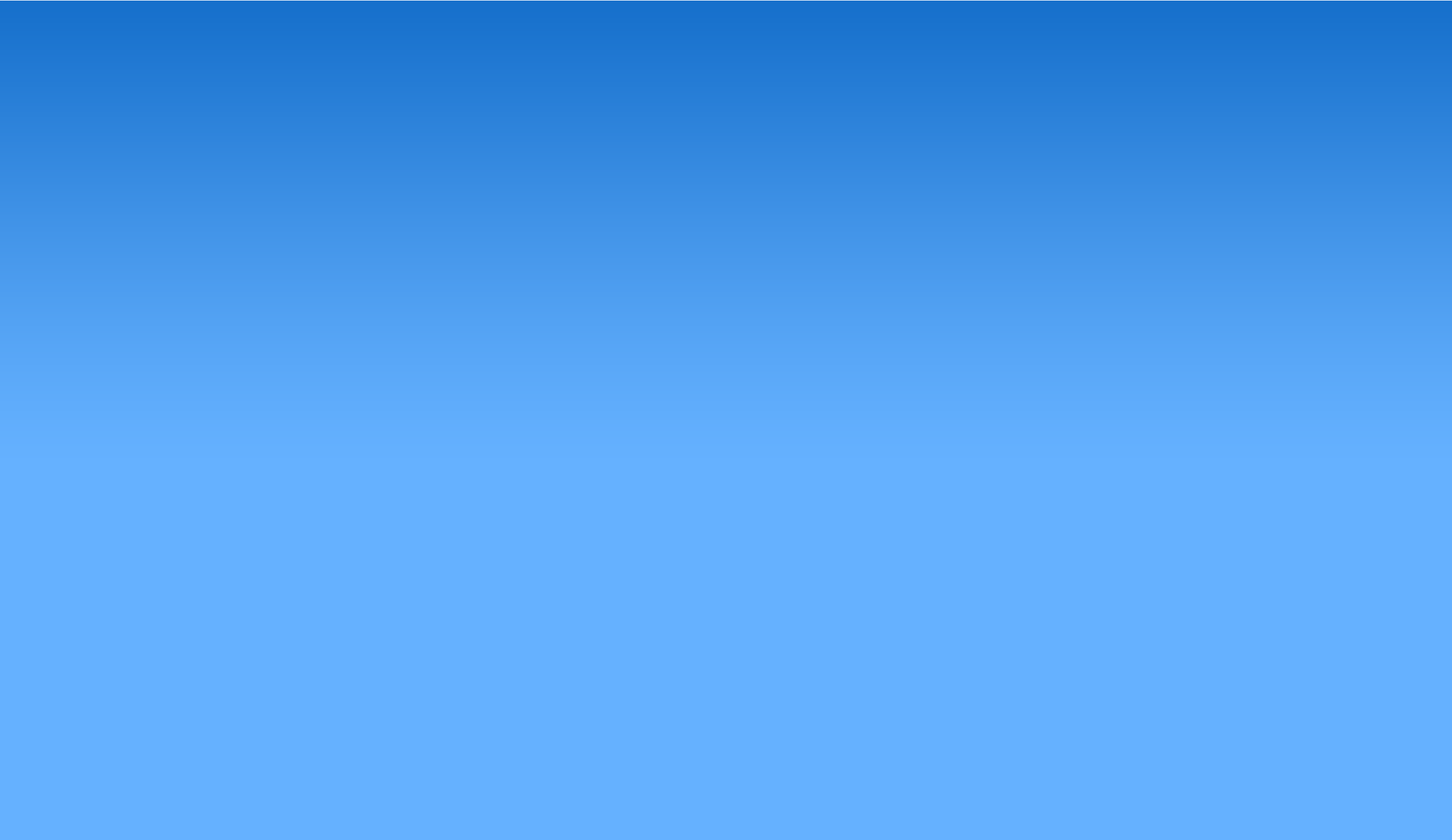 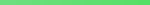 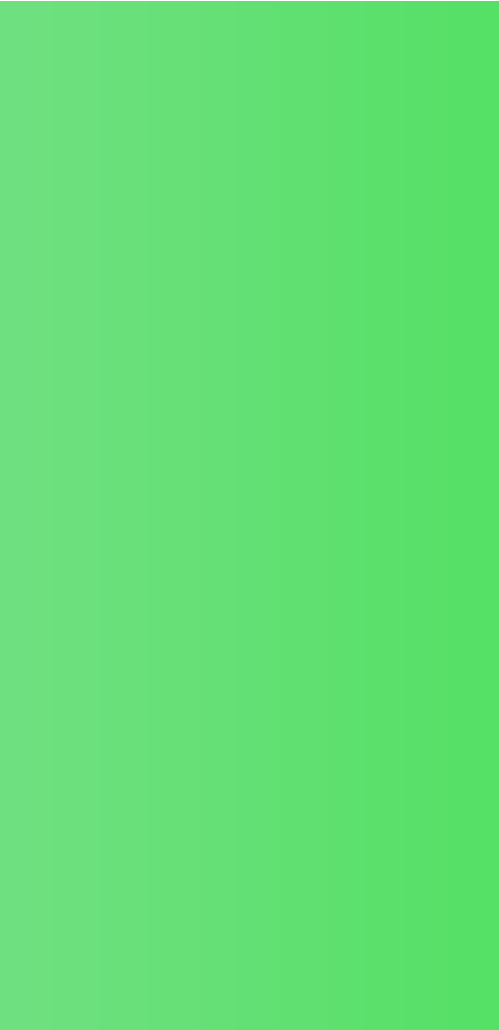 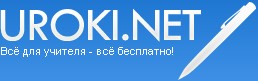 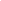 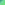 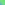 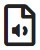 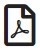 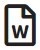 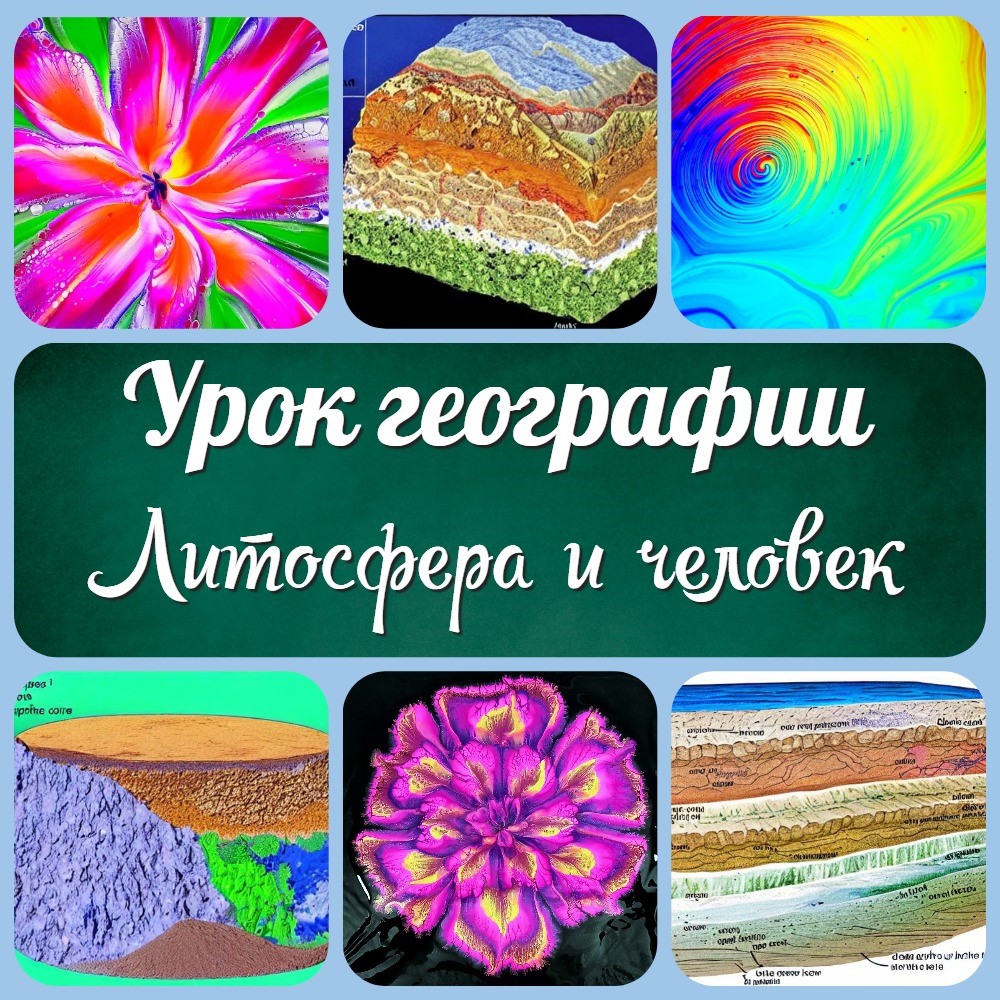 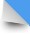 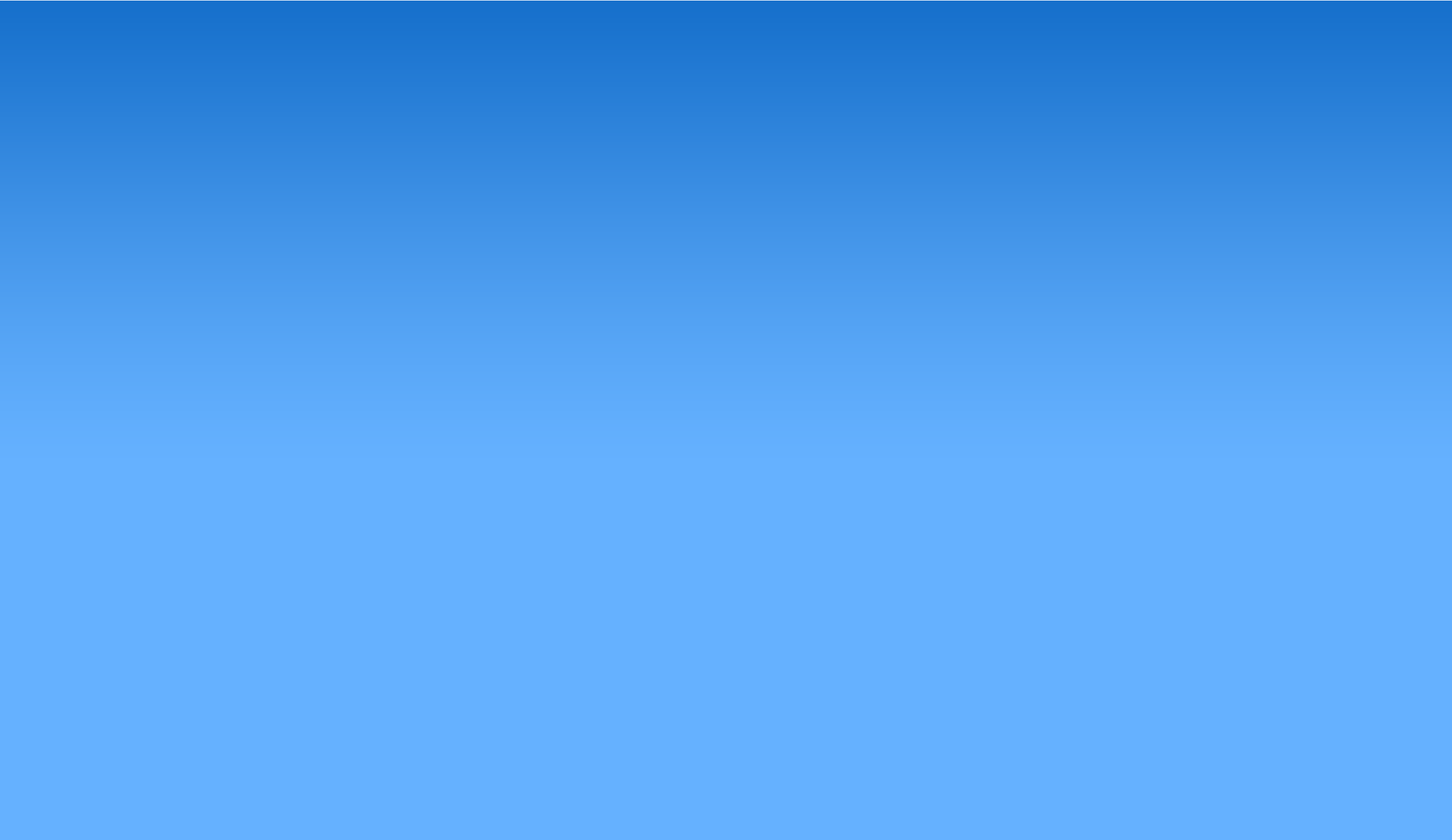 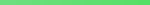 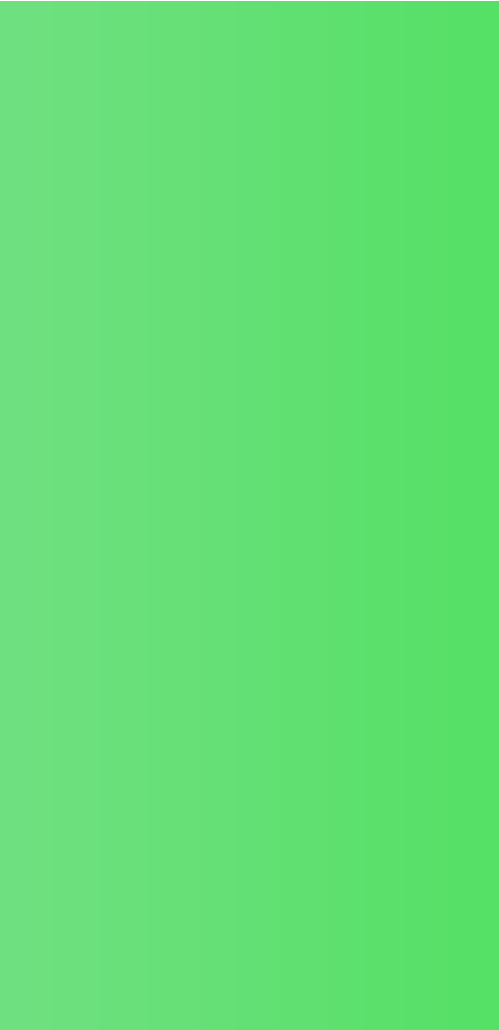 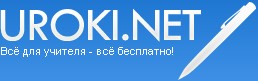 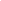 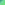 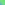 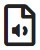 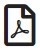 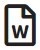 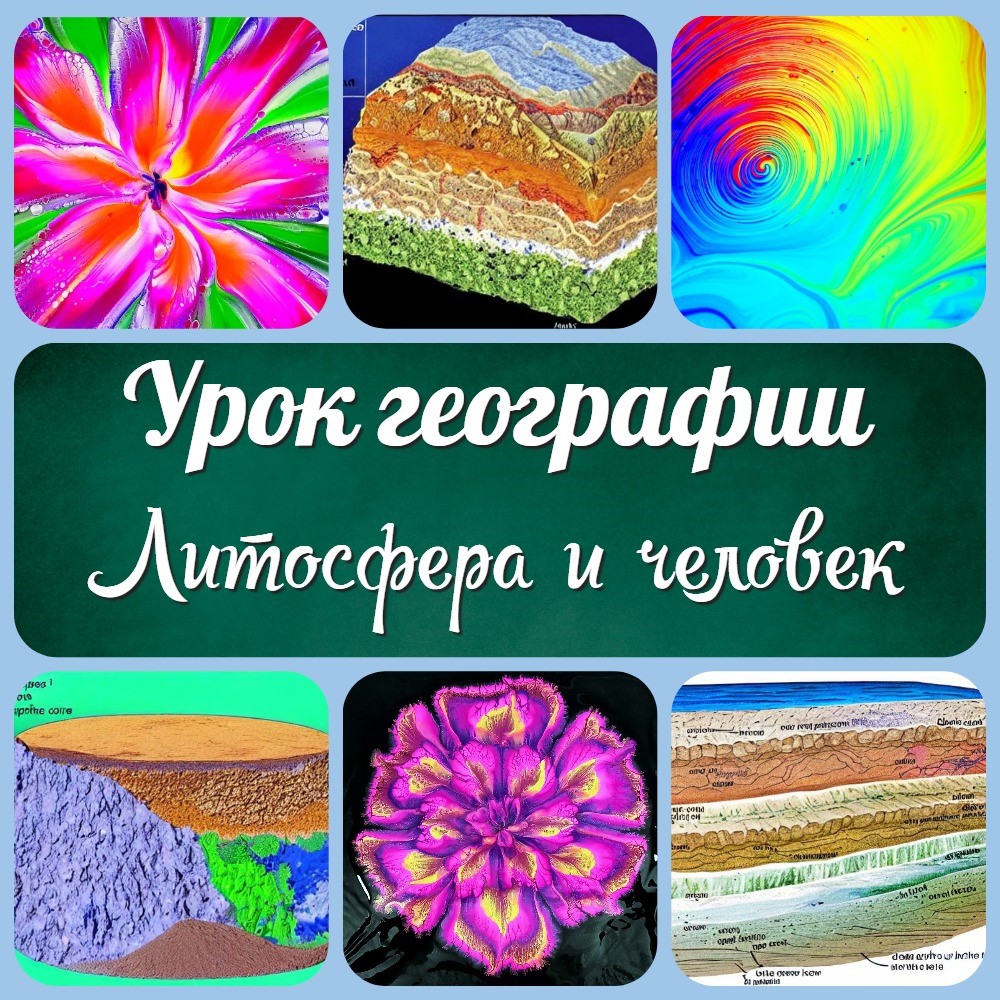 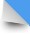 2. Основная часть:Литосфера - каменная оболочка Земли.Определение понятия "литосфера".Литосфера - это каменная оболочка Земли, которая состоит из твердых горных пород и покрывает поверхность планеты. Литосфера имеет большое значение для жизни человека, так как на ней располагаются места обитания, а также ресурсы, необходимые для жизни и деятельности людей.Литосфера включает в себя земную кору и верхний слой мантии, который называется литосферной плитой. Литосферные плиты движутся в результате конвекции в мантии, что приводит к геологическим процессам, таким как землетрясения, извержения вулканов и образование горных цепей.Изучение литосферы имеет важное значение для понимания процессов, происходящих на Земле, и для оценки воздействия деятельности человека на окружающую среду.Рассмотрение состава и структуры литосферы.Литосфера представляет собой каменную оболочку Земли, которая состоит из земной коры и верхней части мантии. Земная кора является наиболее внешней и твердой частью литосферы и состоит главным образом из гранита и базальта. Она делится на океаническую и континентальную кору. Океаническая кора находится под океанами и представляет собой тонкую оболочку, состоящую из базальтовой породы. Континентальная кора находится под сушей и более толстая, состоит из гранитных и базальтовых пород.Мантия находится под земной корой и состоит преимущественно из силикатных пород, таких как перидотит. Она делится на верхнюю и нижнюю мантию, которые отличаются по составу и свойствам.Литосфера имеет сложную структуру и может быть представлена в виде нескольких слоев. Наиболее верхний слой литосферы называется грунтовым покровом, который состоит из наносов, образовавшихся на поверхности земли. Под грунтовым покровом находится скальная кора, а под ней - верхняя мантия, затем - нижняя мантия и, наконец, жидкое внутреннее ядро Земли.Знание состава и структуры литосферы имеет важное значение для понимания различных процессов, происходящих на поверхности Земли, в том числе для изучения геологических явлений, экономической геологии и других наук.Изучение основных процессов, происходящих в литосфере.В литосфере происходят различные процессы, которые влияют на ее структуру и состав. Одним из таких процессов является вулканизм, при котором из глубин земли выходят газы, жидкости и твердые вещества, образуя вулканы и горные хребты. Еще одним важным процессом является эрозия, при которой происходит разрушение поверхности земли под воздействием воды, ветра и других природных факторов. Также в литосфере происходят тектонические движения, которые могут приводить к образованию гор и различных геологических структур.Анализ важности литосферы для жизни на Земле.Литосфера играет важную роль для жизни на Земле, так как является основой, на которой располагаются все суши и горные системы. Она обеспечивает жизнь на планете благодаря своим свойствам, таким как устойчивость, прочность и стабильность. Литосфера также обеспечивает жизненно важные элементы и минералы, которые необходимы для роста и развития всех живых организмов. Без литосферы не было бы горных ландшафтов, рек, озер, морей, а значит, и биологических систем, на которых основана жизнь на Земле.Условия жизни человека в горах и на равнинах.Определение понятий "горы" и "равнина".Горы и равнины - это разновидности рельефа, которые можно встретить на земной поверхности. Горы представляют собой высокие массивы земли, поднявшиеся над уровнем моря, с обычной высотой более 600 метров. Горы могут иметь разную форму и высоту, и обычно образуются в результате геологических процессов, таких как поднятие земной коры, извержения вулканов или горообразование в результате сдвигов и складок.Равнины, с другой стороны, представляют собой относительно плоские земли, которые находятся на низкой высоте над уровнем моря. Равнины могут иметь разную форму и размеры, от мелких площадей до огромных равнинных областей, которые занимают тысячи километров. Равнины могут образовываться из-за осадочных отложений, приливных волн, эрозии и других процессов.Изучение особенностей климата и растительности в горах и на равнинах.В горах климат отличается от равнинного климата: здесь температура снижается с увеличением высоты, а количество осадков может быть неравномерным и зависит от склонности горы и направления ветра. В горах также можно наблюдать различные зоны по высоте, где растительность меняется в зависимости от условий среды.На равнинах климат более однородный, температура и количество осадков меняются не так резко, как в горах. Здесь можно встретить различные типы растительности, такие как леса, степи, пустыни, которые также зависят от климата и географического положения.Анализ влияния условий среды на жизнь человека.Влияние условий среды на жизнь человека имеет огромное значение. Различные условия окружающей среды, такие как климат, растительность, рельеф и пр., могут значительно влиять на здоровье и благополучие человека. Например, жизнь в горах характеризуется высокими горными хребтами, низкими температурами и редким воздухом, что может вызывать затруднения в дыхании и здоровье человека. На равнинах, в свою очередь, условия среды могут быть более благоприятными для жизни, но также могут сопровождаться другими проблемами, например, загрязнением воздуха и воды. Поэтому необходимо учитывать особенности среды при принятии решений, связанных с жизнью и деятельностью человека.Рассмотрение особенностей экономической деятельности в горах и на равнинах.В горах и на равнинах экономическая деятельность имеет свои особенности. Например, в горах расположены месторождения полезных ископаемых, а также возможности для туризма и спорта. Однако, в связи с трудными климатическими условиями, производство может быть затруднено. На равнинах же основным видом деятельности является сельское хозяйство, так как здесь плодородные почвы и умеренный климат. Также на равнинах часто располагаются крупные промышленные центры, где сосредоточены фабрики и предприятия. Однако, такая индустриализация может привести к экологическим проблемам, таким как загрязнение воздуха и воды, что требует принятия мер по защите окружающей среды.Деятельность человека, преобразующая земную поверхность, и связанные с ней экологические проблемы.Определение понятий "антропогенные изменения" и "экологические проблемы".Антропогенные изменения - это изменения, которые происходят в окружающей среде в результате деятельности человека. Они могут быть как положительными, так и отрицательными. Например, возведение гидроэлектростанций или дорог для улучшения жизни людей являются положительными изменениями, а загрязнение воздуха и воды, вырубка лесов и исчезновение видов животных и растений являются отрицательными.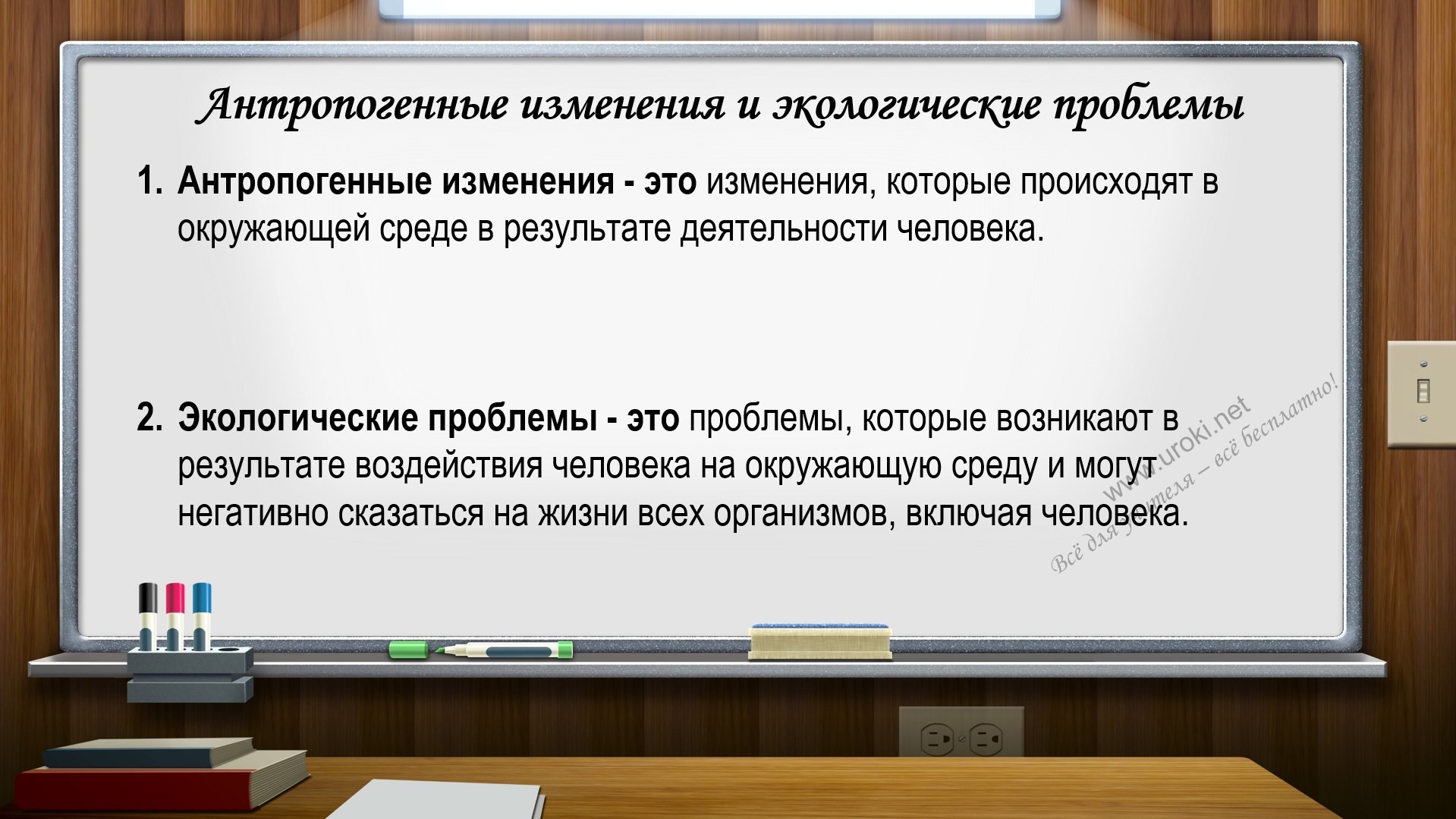 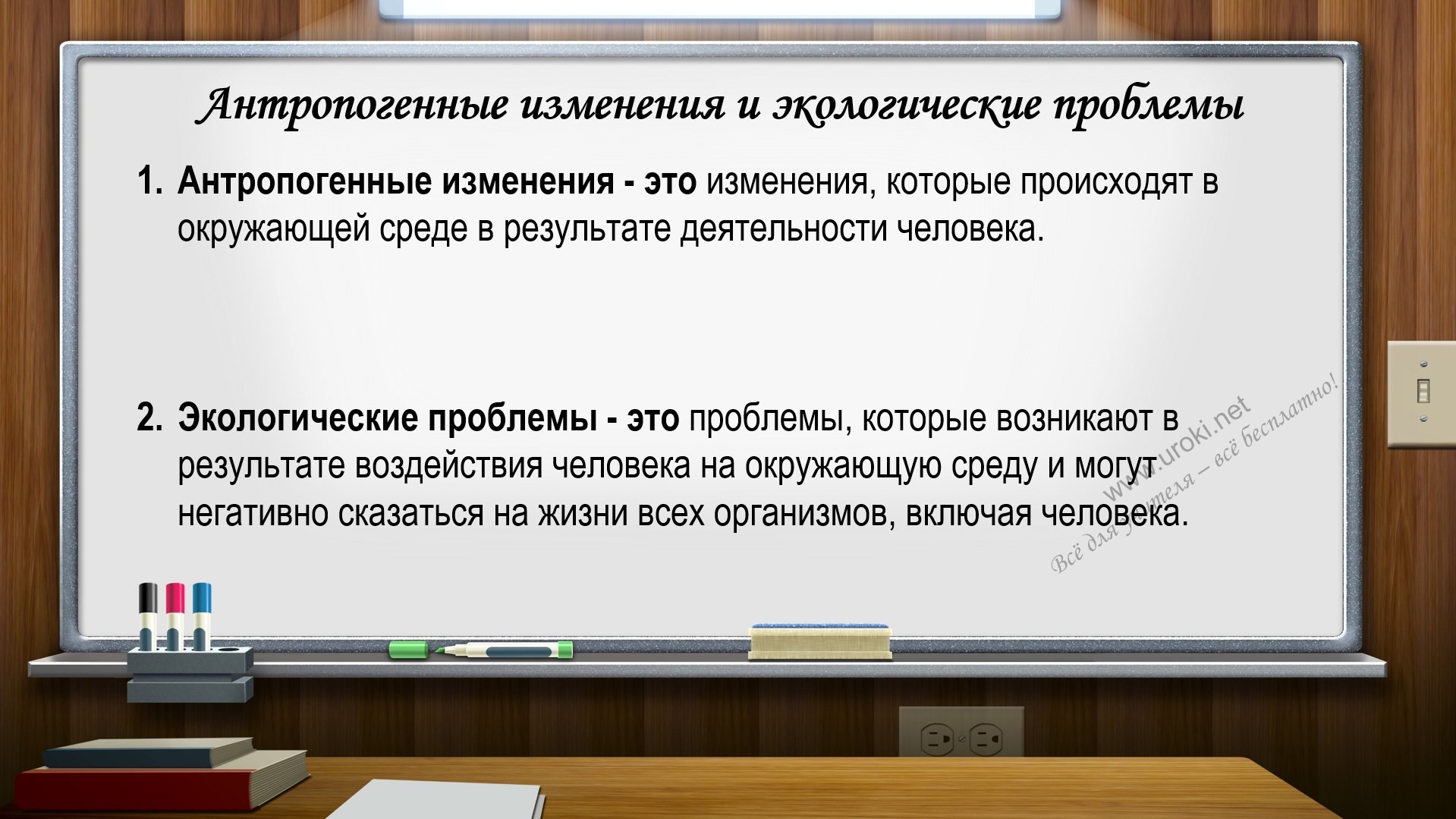 5 примеров антропогенных изменений:Опустынивание - распространение пустынь в результате вырубки лесов,перегонки животных, пересыхания водоемов и других действий человека, что приводит к уменьшению плодородной земли и ухудшению условий жизни для людей и животных.Глобальное потепление - увеличение концентрации парниковых газов ватмосфере из-за человеческой деятельности, что приводит к изменению климата, понижению уровня воды в океанах и других негативных последствиях.Загрязнение воздуха - выбросы вредных веществ в атмосферу изпромышленных предприятий, транспорта и других источников, что вредно для здоровья людей и животных, а также вызывает изменение климата и разрушение природных экосистем.Эрозия почв - уменьшение плодородия почв и разрушение земельных угодийиз-за чрезмерной эксплуатации, неумеренной обработки, недостатка регенерации и других факторов, связанных с деятельностью человека.Уничтожение биоразнообразия - уничтожение природных экосистем,животных и растений, в результате вырубки лесов, загрязнения водоемов, интенсивного земледелия и других действий человека, что угрожает биоразнообразию и стабильности экосистем.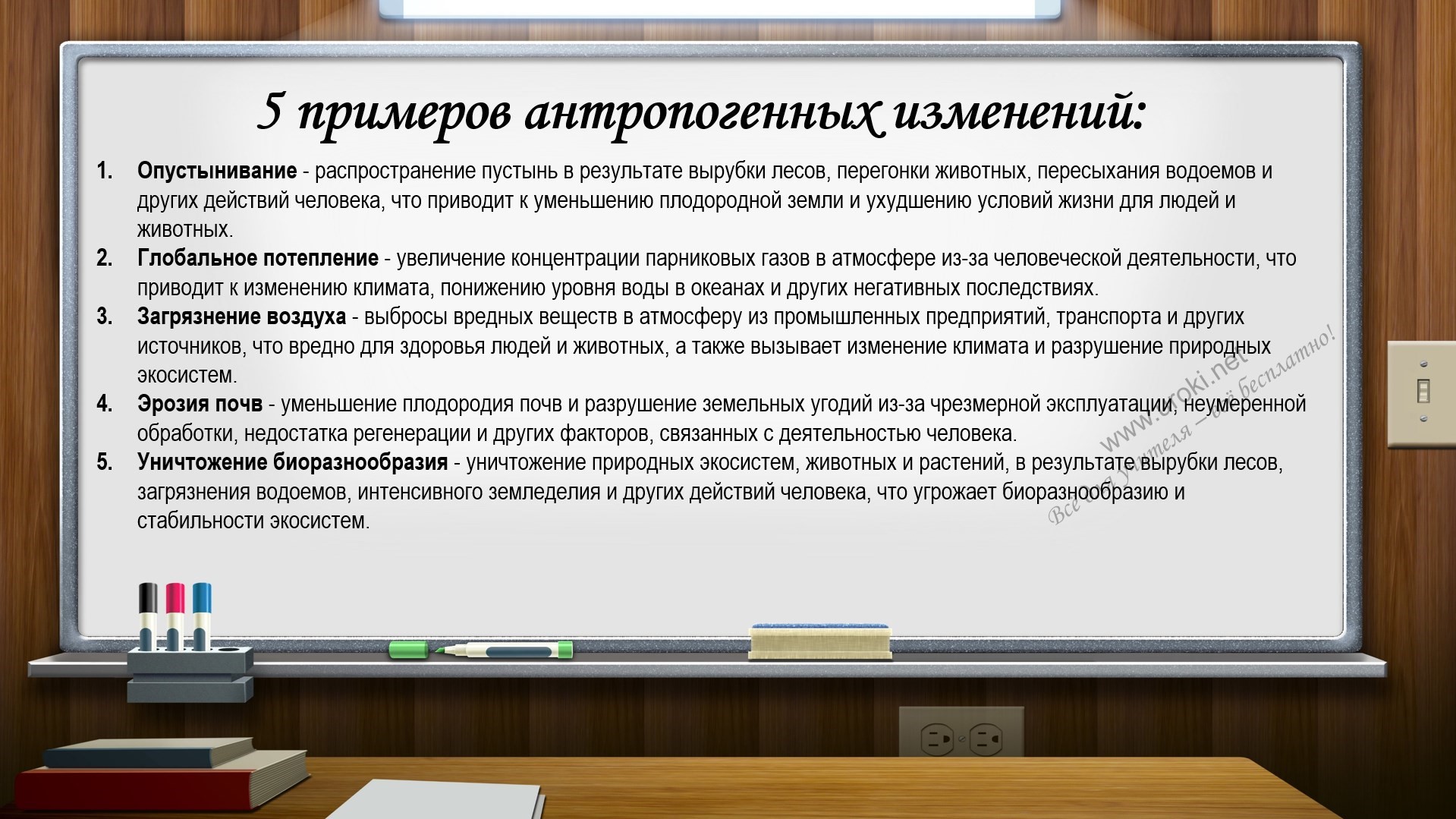 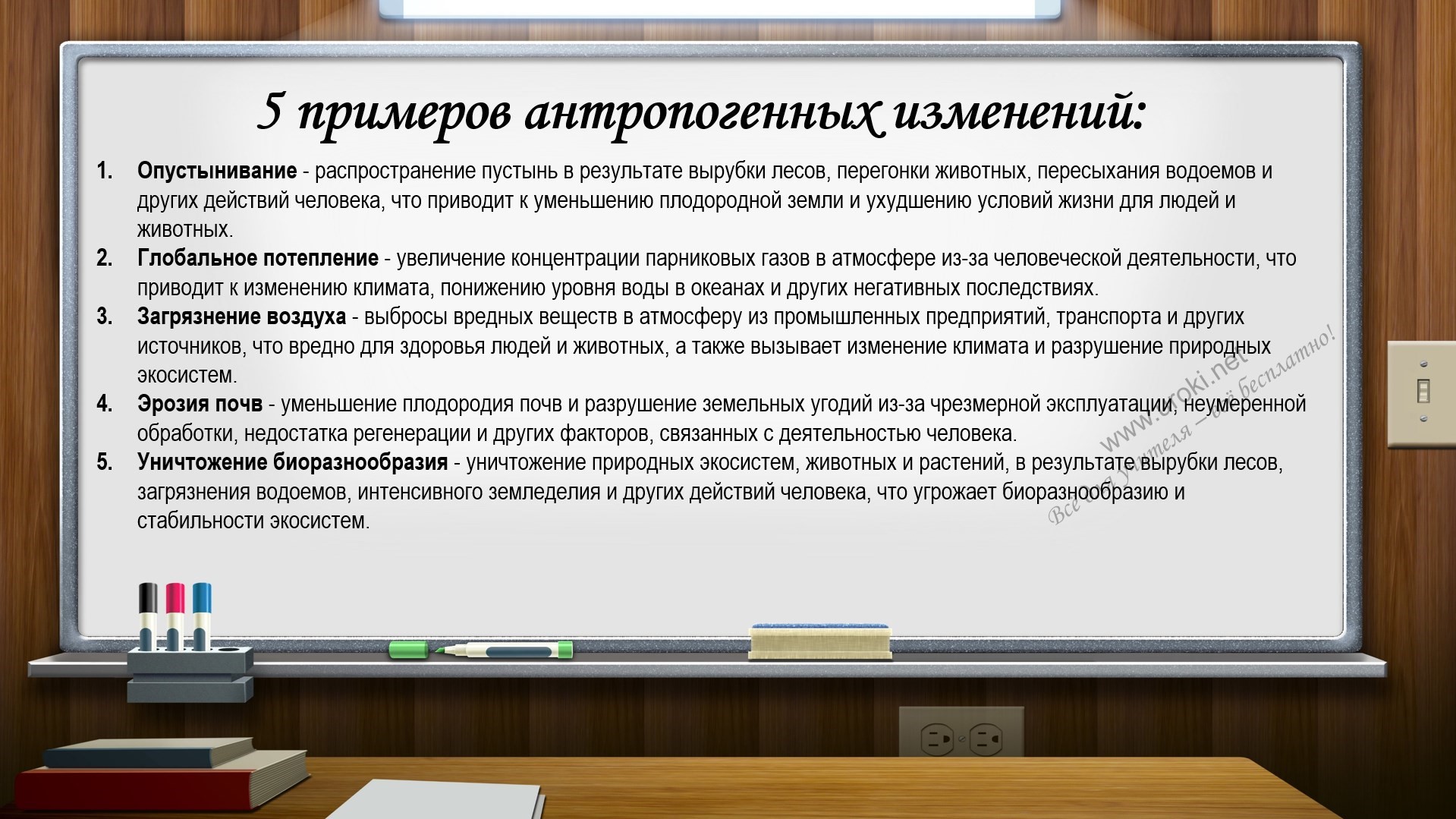 Изучение примеров деятельности человека, приводящей к антропогенным изменениям литосферы.Изучение деятельности человека, приводящей к антропогенным изменениям литосферы, показывает, что наша деятельность может иметь серьезные последствия для природы и окружающей среды.Одним из примеров является добыча полезных ископаемых, таких как нефть, газ и уголь, что приводит к глубоким выработкам, изменению гидрогеологического режима и нарушению баланса почвы. Это может привести к опасным последствиям, таким как землетрясения и сильные оползни, которые могут угрожать жизни людей и животных.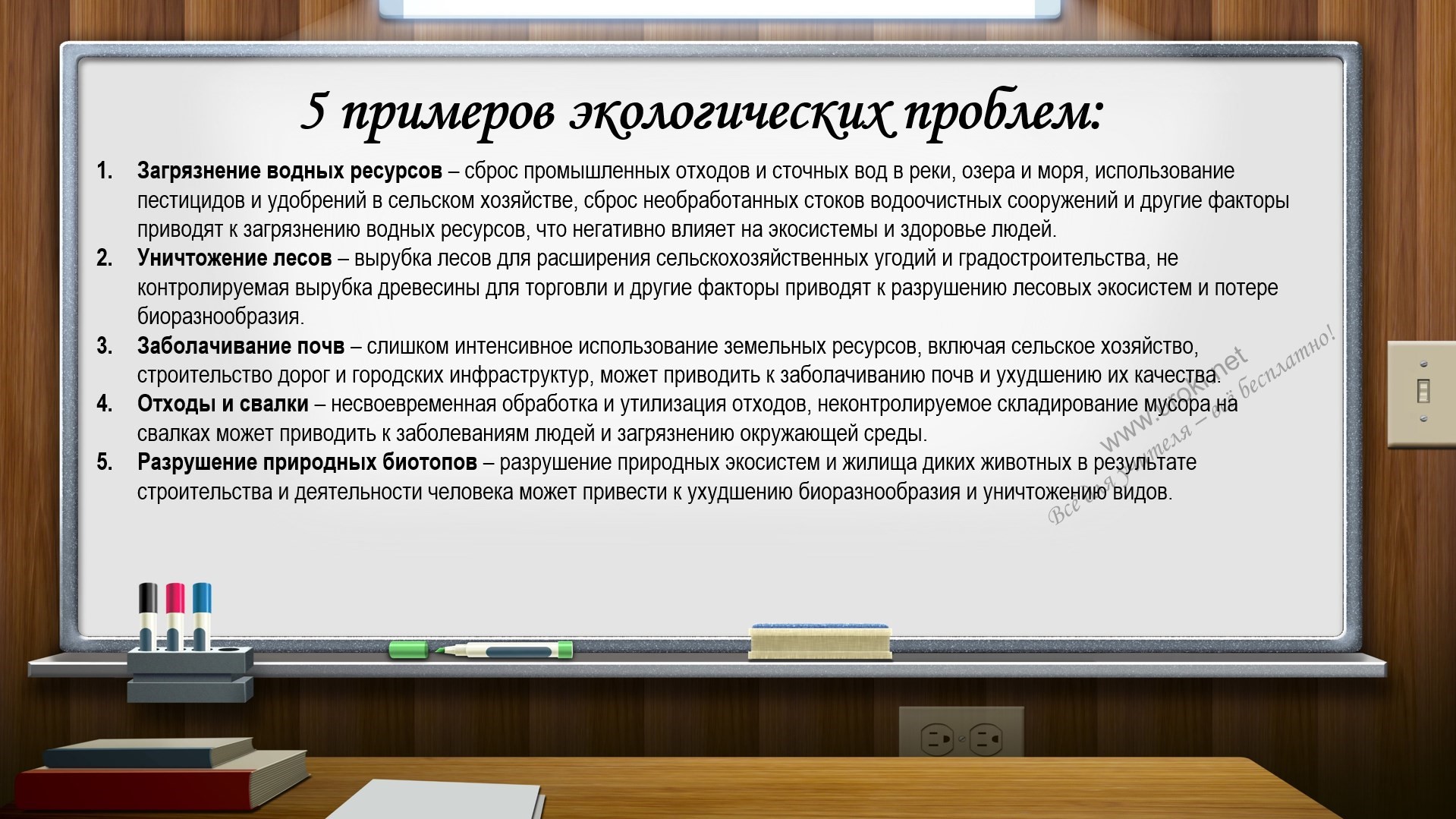 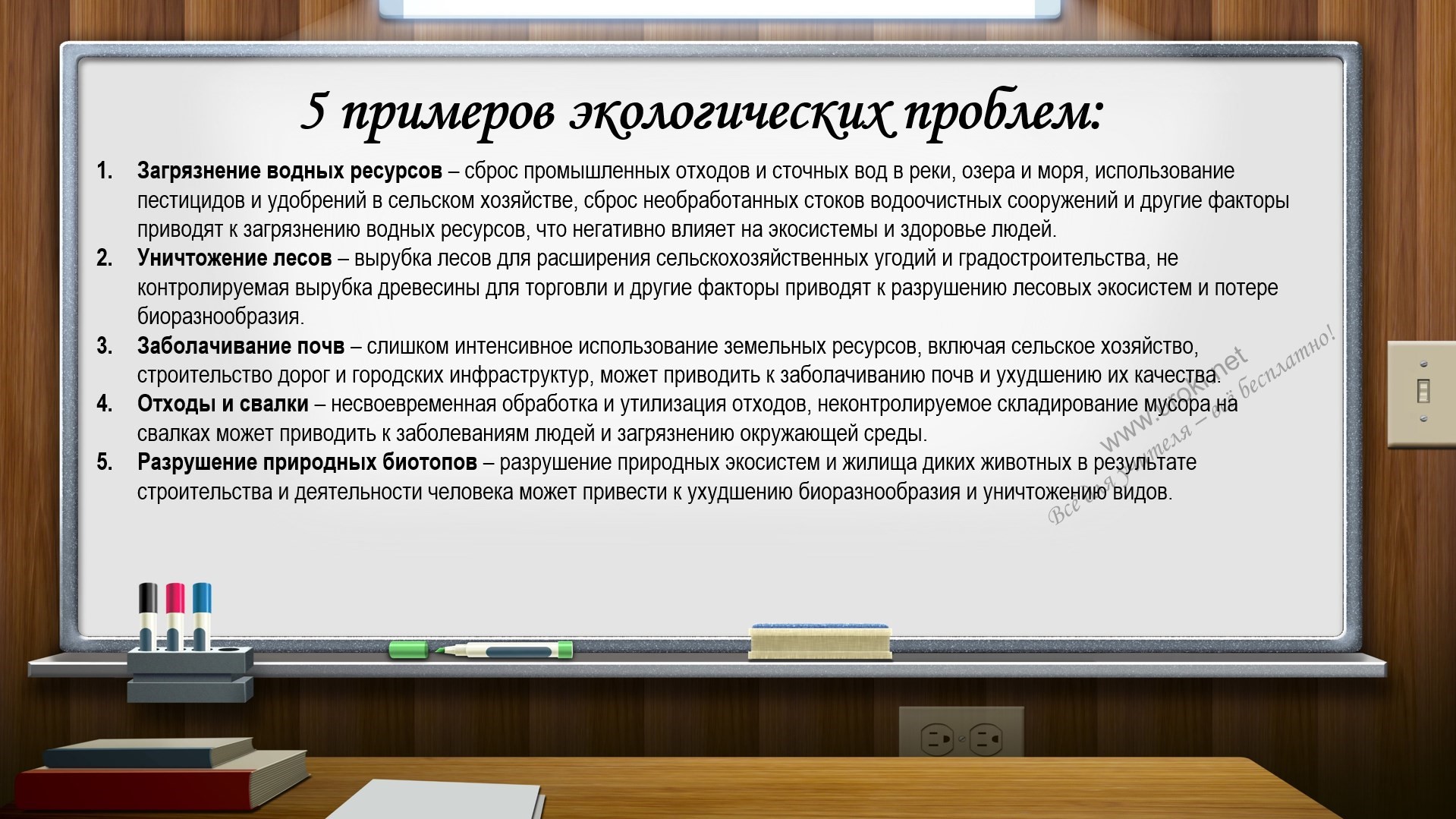 Еще один пример - строительство дорог и автомобильных трасс. Оно приводит к вырубке лесов, изменению гидрологического режима рек, нарушению миграции животных и разрушению экосистем. Это может привести к сокращению численности и исчезновению редких видов животных и растений.Промышленное производство также вносит свой вклад в антропогенные изменения литосферы. В процессе производства источники загрязнения воздуха и воды могут негативно повлиять на качество почвы и здоровье людей.Сельское хозяйство также может приводить к антропогенным изменениям литосферы. Использование пестицидов и удобрений может вызывать загрязнение почвы и воды, а также уничтожать микроорганизмы в почве, которые необходимы для ее плодородия.Наконец, строительство гидротехнических сооружений, таких как плотины и водохранилища, может привести к нарушению экосистем и исчезновению редких видов рыб и других животных.Изучение этих примеров показывает, что деятельность человека может иметь серьезные последствия для окружающей среды и подчеркивает важность принятия мер для минимизации антропогенных изменений литосферы.Рассмотрение связи между антропогенными изменениями и экологическими проблемами, такими как загрязнение водоемов, почвы и атмосферы, разрушение экосистем, изменение климата и др.Антропогенные изменения, вызванные деятельностью человека, оказывают негативное воздействие на экосистемы, в результате чего возникают экологические проблемы. Одной из наиболее распространенных проблем является загрязнение водоемов, которое происходит из-за выбросов промышленных отходов, химических удобрений и пестицидов в реки, озера и другие водные источники. Это приводит к уничтожению рыбных запасов, появлению ядовитых водорослей и ухудшению качества питьевой воды.Другой проблемой, связанной с антропогенными изменениями, является разрушение экосистем. Вырубка лесов, землепользование и другие виды хозяйственной деятельности приводят к уничтожению животных и растительности, что нарушает экологический баланс и создает проблемы с почвой и климатом.Также антропогенные изменения приводят к изменению климата. Выбросы парниковых газов, вызванные горючими источниками энергии и транспортом, приводят к увеличению температуры Земли, что может вызвать изменения в растительности, ухудшение погодных условий и наводнения.Кроме того, антропогенные изменения могут вызвать кислотный дождь, который оказывает негативное воздействие на почву и воду, а также приводит к гибели лесов и рыбных запасов.Таким образом, антропогенные изменения литосферы, связанные с загрязнением водоемов, разрушением экосистем, изменением климата и кислотным дождем, являются основными причинами экологических проблем, которые необходимо решать для сохранения природной среды.Обсуждение возможных мер по уменьшению антропогенного воздействия на литосферу и экосистемы.В процессе обсуждения возможных мер по уменьшению антропогенного воздействия на литосферу и экосистемы можно выделить несколько направлений.В первую очередь, необходимо обратить внимание на снижение уровня загрязнения водоемов, почвы и атмосферы. Для этого необходимо развивать и внедрять новые технологии, направленные на очистку промышленных выбросов и сточных вод, а также увеличивать использование возобновляемых источников энергии.Второе направление связано с сохранением и защитой экосистем. Необходимо снижать уровень вырубки лесов и уничтожения животных, а также увеличивать площадь территорий, признанных заповедниками или национальными парками.Третье направление - это образование и информирование населения о необходимости сохранения природы и экосистем. Необходимо проводить кампании по сбору мусора, осознанному потреблению ресурсов, а также внедрять меры поддержки экологически чистых технологий и продуктов.Все эти меры позволят уменьшить антропогенное воздействие на литосферу и экосистемы, снизить уровень загрязнения и сохранить природу для будущих поколений.Изменение литосферыОбсуждение естественных процессов изменения литосферы, таких как вулканизм, землетрясения, эрозия и др.Изучение примеров антропогенных изменений литосферы, таких как добыча полезных ископаемых, строительство дорог, городов, промышленных объектов и др.Антропогенные изменения литосферы - это изменения, которые происходят в природной среде из-за деятельности человека. Они могут быть вызваны различными причинами, например, добычей полезных ископаемых, строительством дорог, городов, промышленных объектов и другими.Добыча полезных ископаемых - один из главных источников антропогенных изменений литосферы. Для добычи металлов, угля, нефти и газа происходит разрушение почвы и пород, изменение ландшафта и гидрологического режима. Кроме того, добыча полезных ископаемых приводит к уменьшению запасов природных ресурсов и может вызывать конфликты из-за доступа к ним.Строительство дорог, городов и промышленных объектов - еще один источник антропогенных изменений литосферы. Он приводит к изменению ландшафта, разрушению экосистем, загрязнению атмосферы и водоемов, уменьшению площади природных угодий и увеличению площади антропогенных территорий.К другим примерам антропогенных изменений литосферы можно отнести разведку и добычу нефти и газа на шельфе, переселение населения и трансформацию земельных угодий, а также строительство водохранилищ и дренажных систем.Все эти изменения приводят к экологическим проблемам, таким как загрязнение водоемов и атмосферы, разрушение экосистем, изменение климата и другим. Чтобы уменьшить воздействие антропогенных изменений, необходимо принимать меры по сохранению природы, эффективному использованию природных ресурсов, экологически ориентированному планированию и строительству, а также использованию возобновляемых источников энергии.Рассмотрение последствий антропогенных изменений литосферы, таких как снижение урожайности почв, изменение гидрологического режима, возникновение землетрясений и др.Антропогенные изменения литосферы в значительной мере влияют на экологическую ситуацию в мире. Из-за таких изменений происходит снижение урожайности почв, изменение гидрологического режима, возникновение землетрясений и др.Например, добыча полезных ископаемых может привести к разрушению природных экосистем и уничтожению растительности. Это может привести к снижению урожайности почв и сокращению ресурсов питательных веществ. Строительство дорог и городов может вызвать изменение гидрологического режима, поскольку препятствует естественному потоку воды и может привести к засухе.Последствия антропогенных изменений литосферы могут быть непредсказуемыми и привести к серьезным экологическим проблемам. Например, разрушение грунтовых и тектонических слоев может вызвать землетрясения, ураганы и другие катастрофические события.Для предотвращения последствий антропогенных изменений литосферы необходимо разработать и применять меры по уменьшению воздействия на окружающую среду. Это может быть использование более экологически чистых технологий, контроль за добычей полезных ископаемых и строительством объектов, развитие альтернативных источников энергии и др.Обсуждение возможных мер по уменьшению антропогенного воздействия на литосферу, таких как рациональное использование природных ресурсов, переработка и утилизация отходов, охрана природных заповедников и т.д.Человеческая деятельность негативно влияет на состояние литосферы и экосистем, и это требует принятия мер по уменьшению антропогенного воздействия на природу. В первую очередь, необходимо рационально использовать природные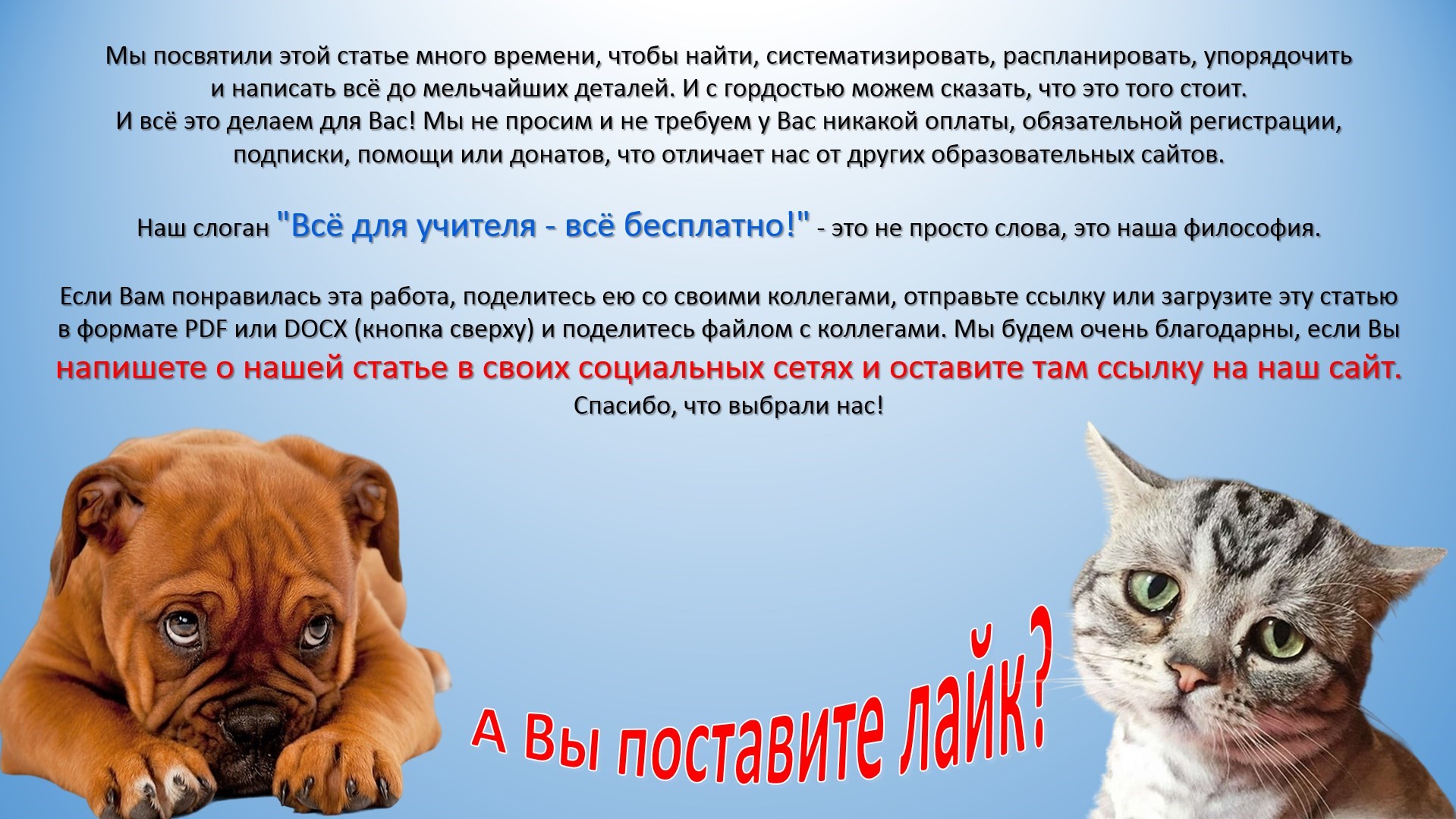 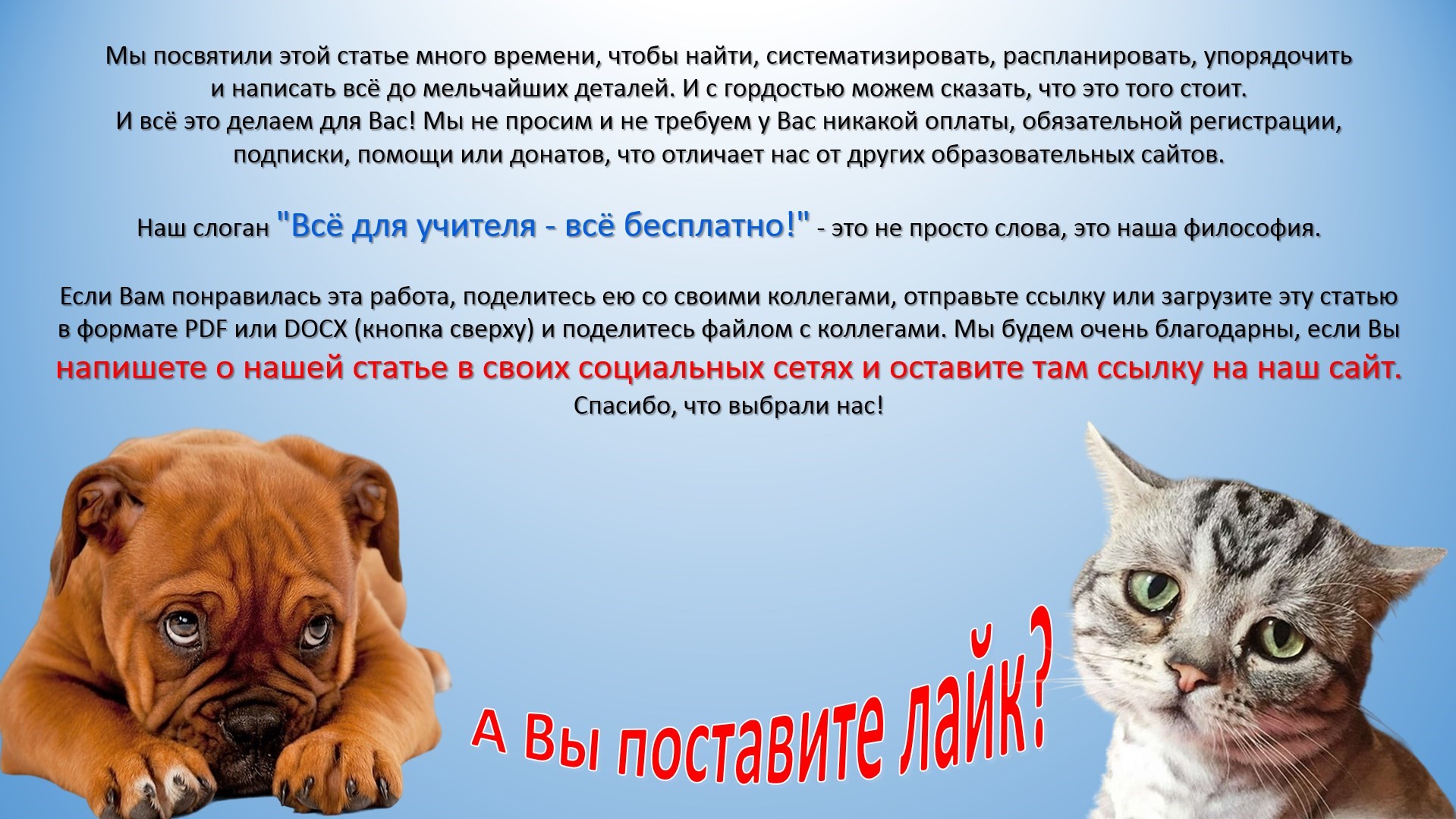 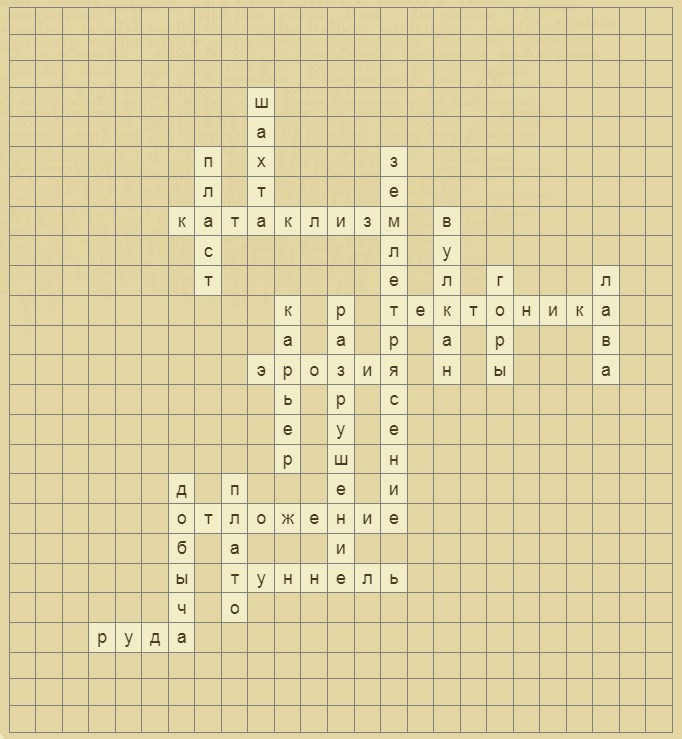 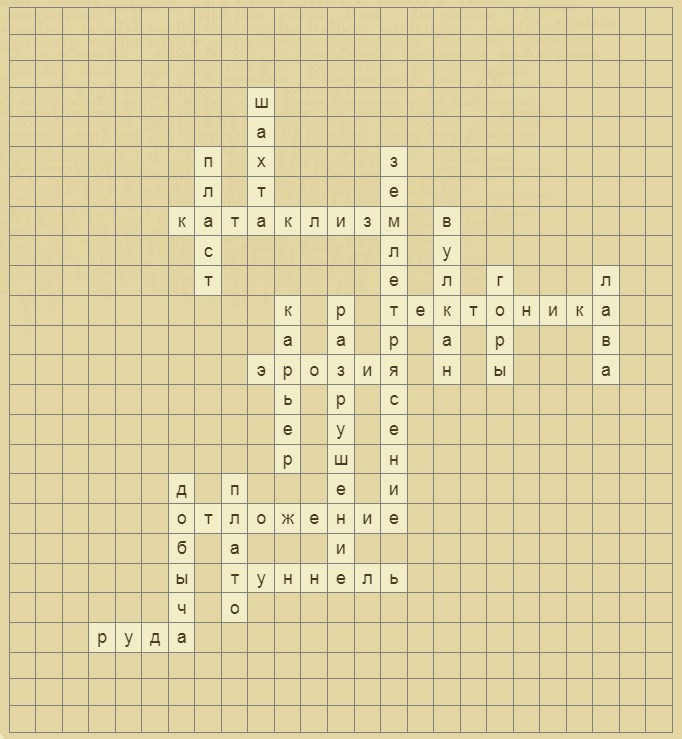 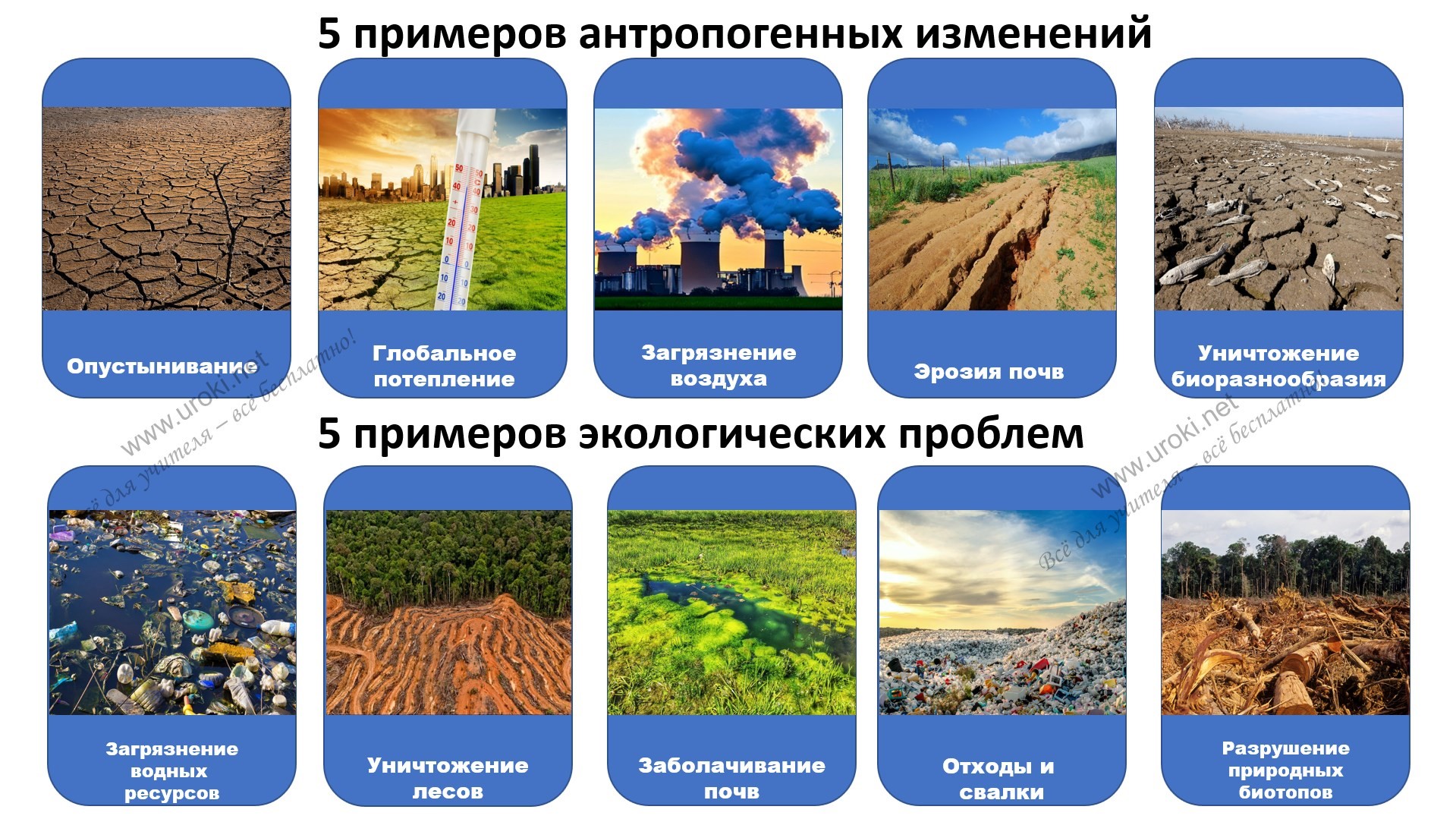 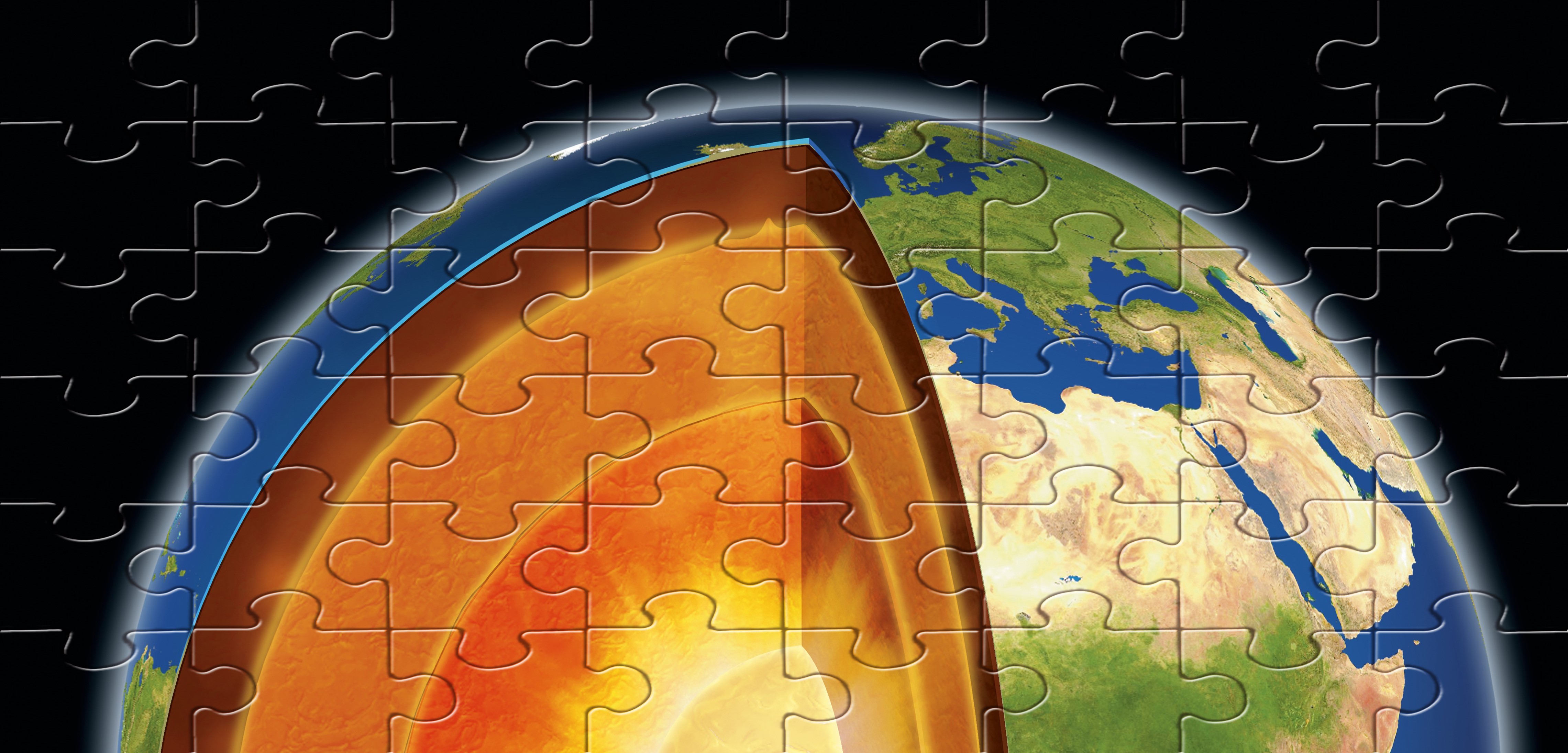 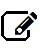 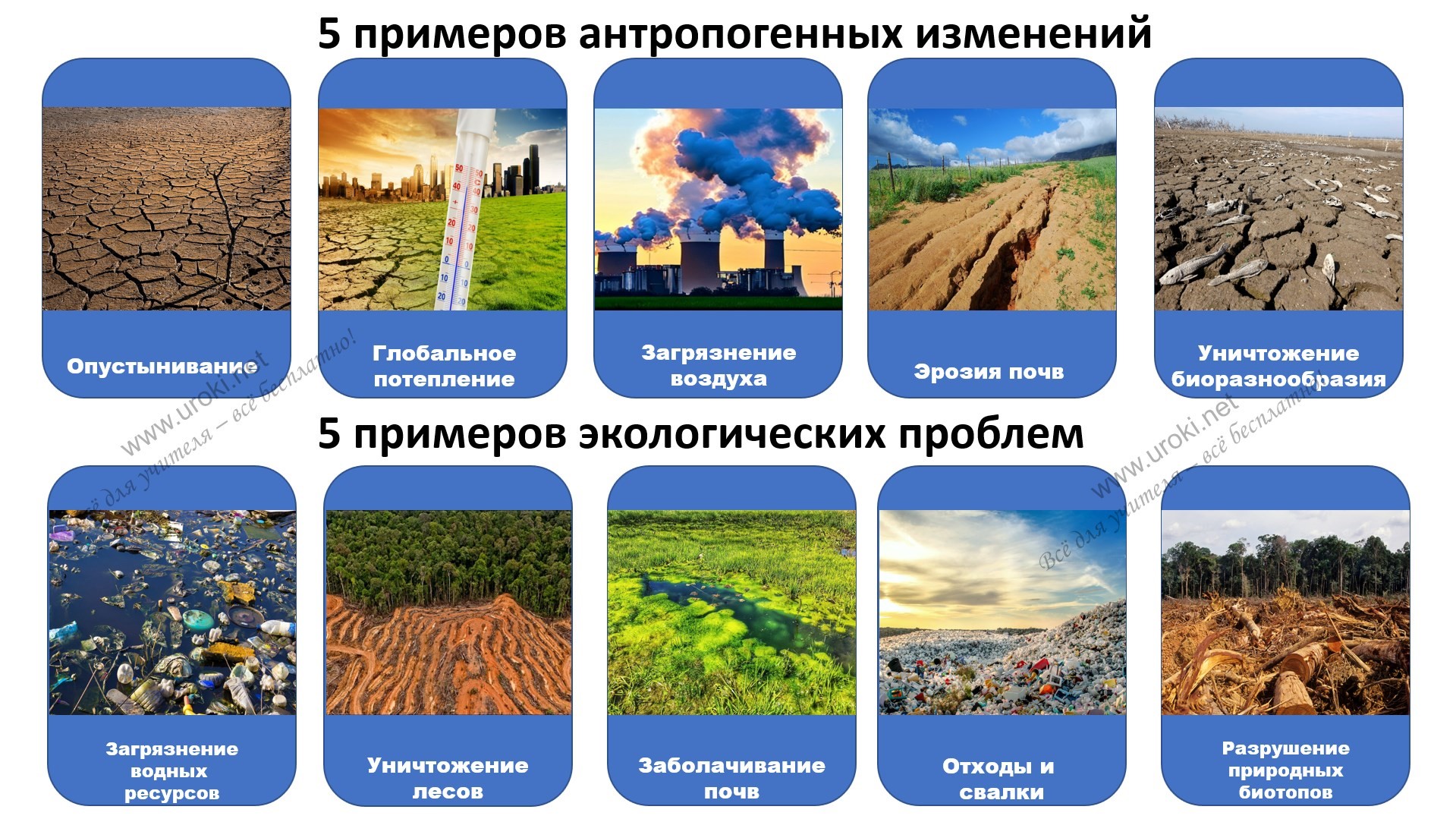 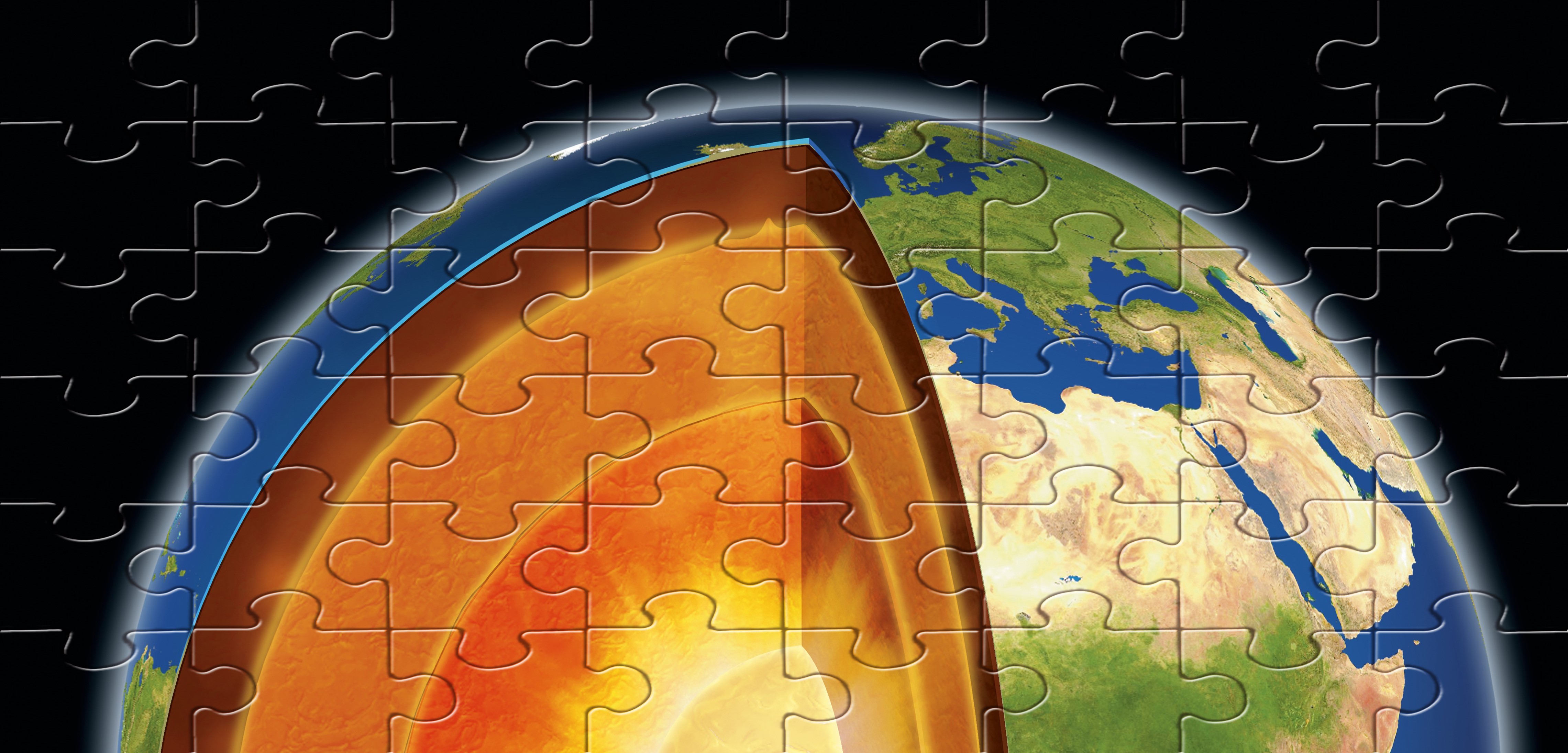 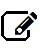 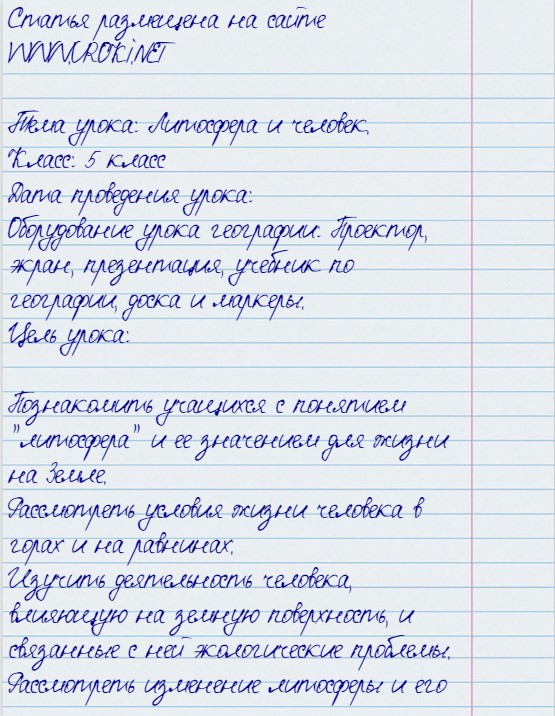 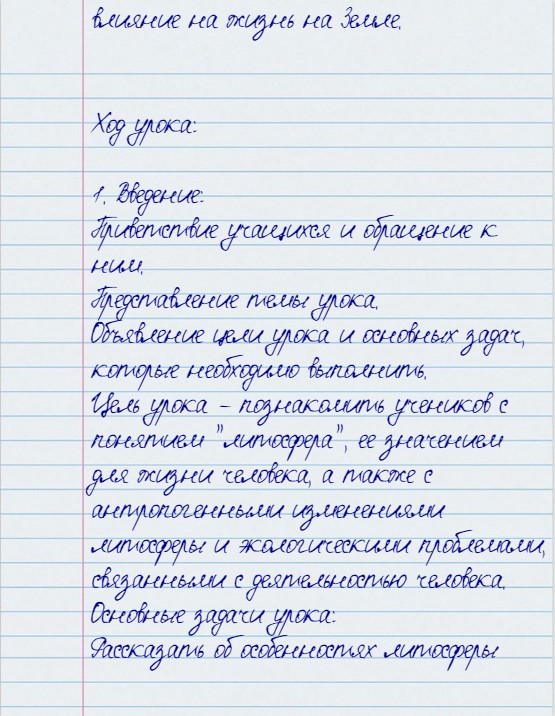 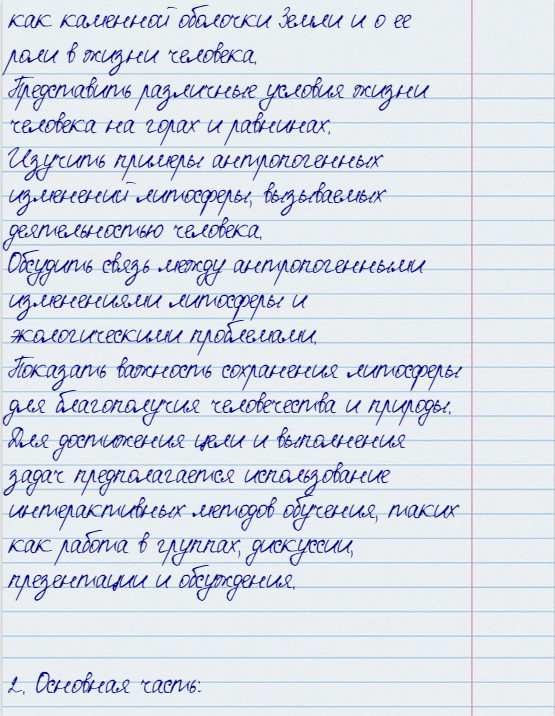 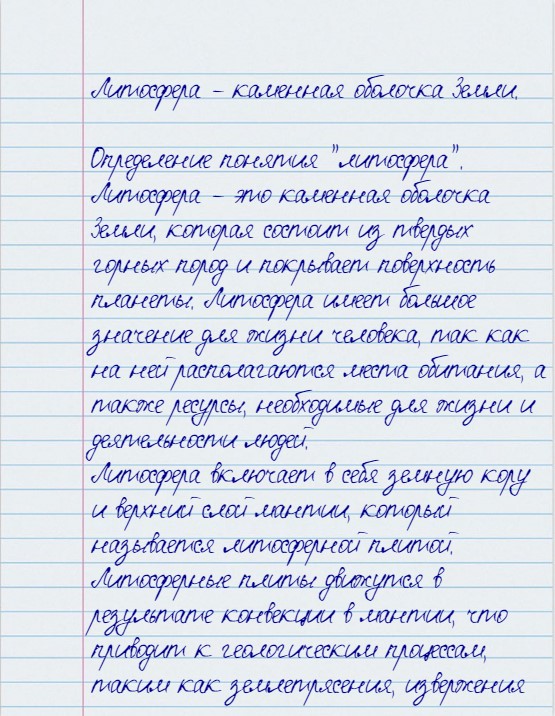 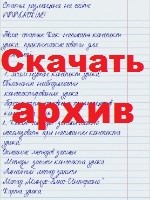 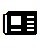 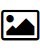 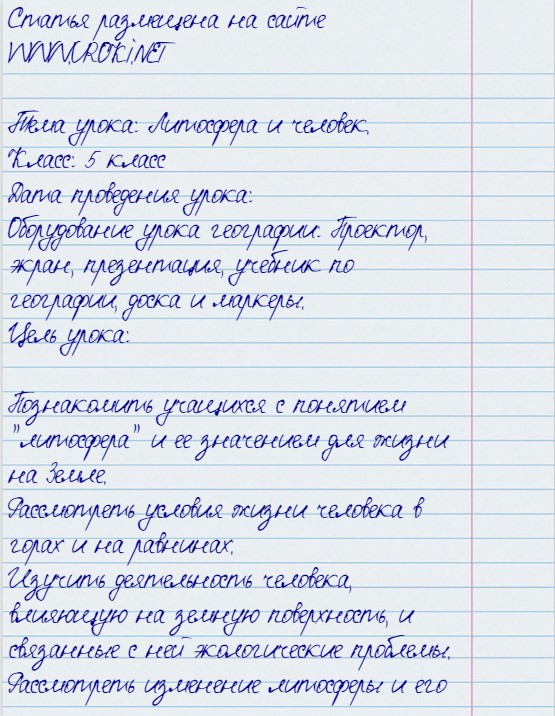 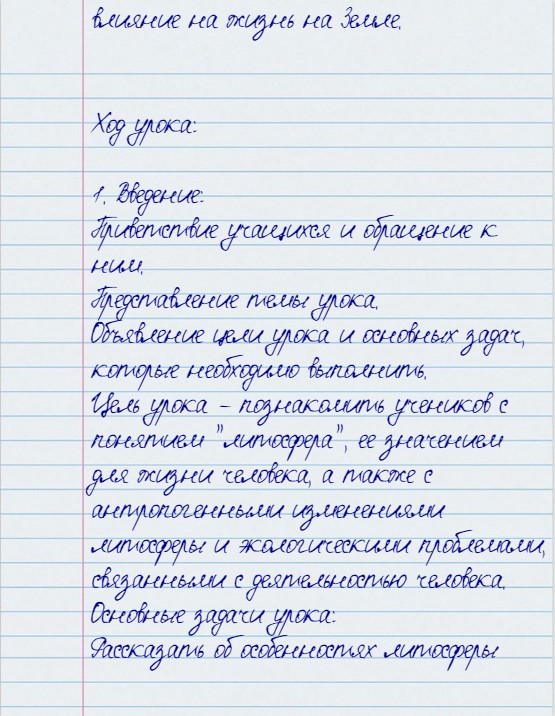 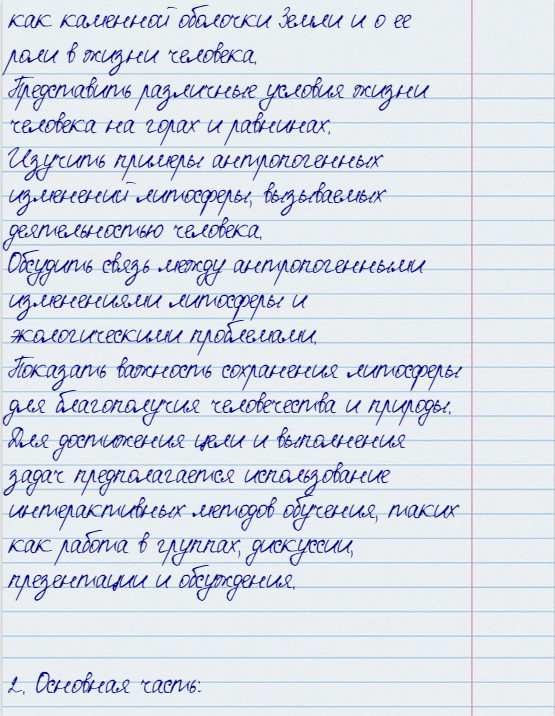 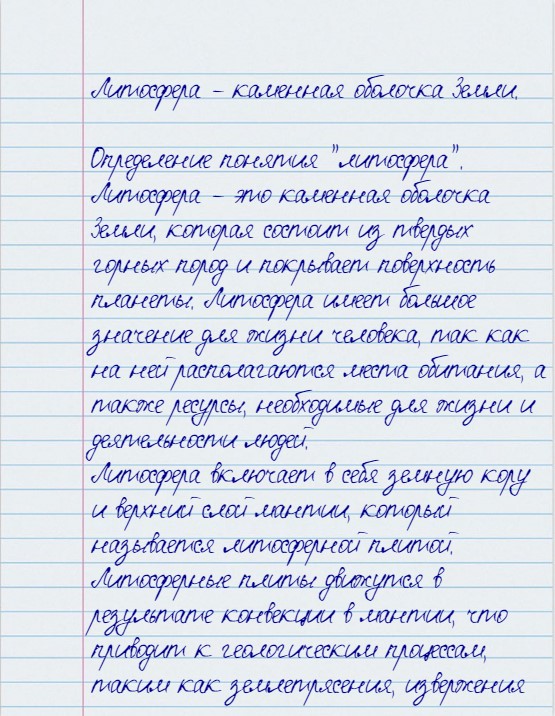 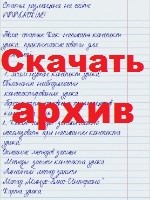 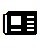 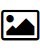 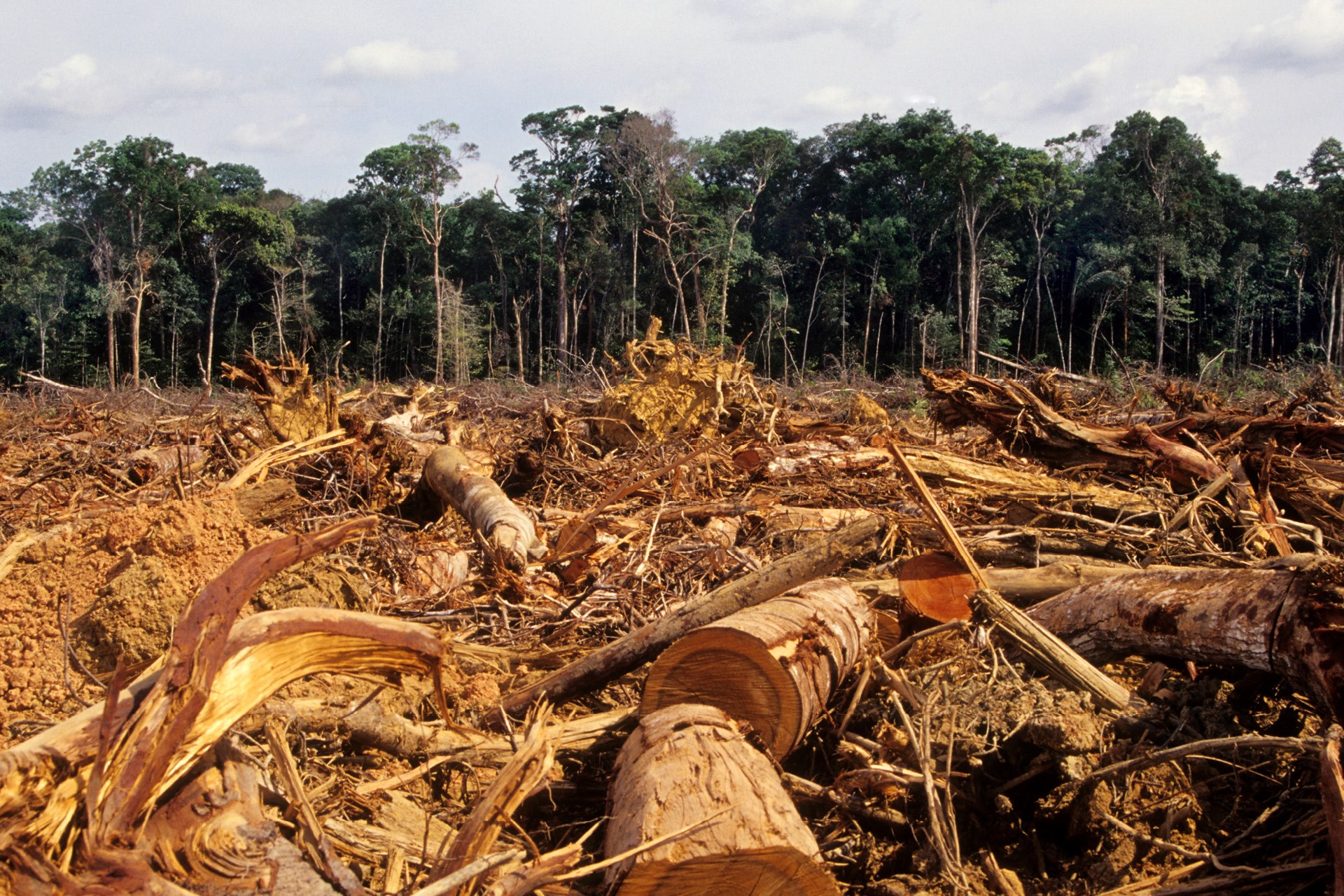 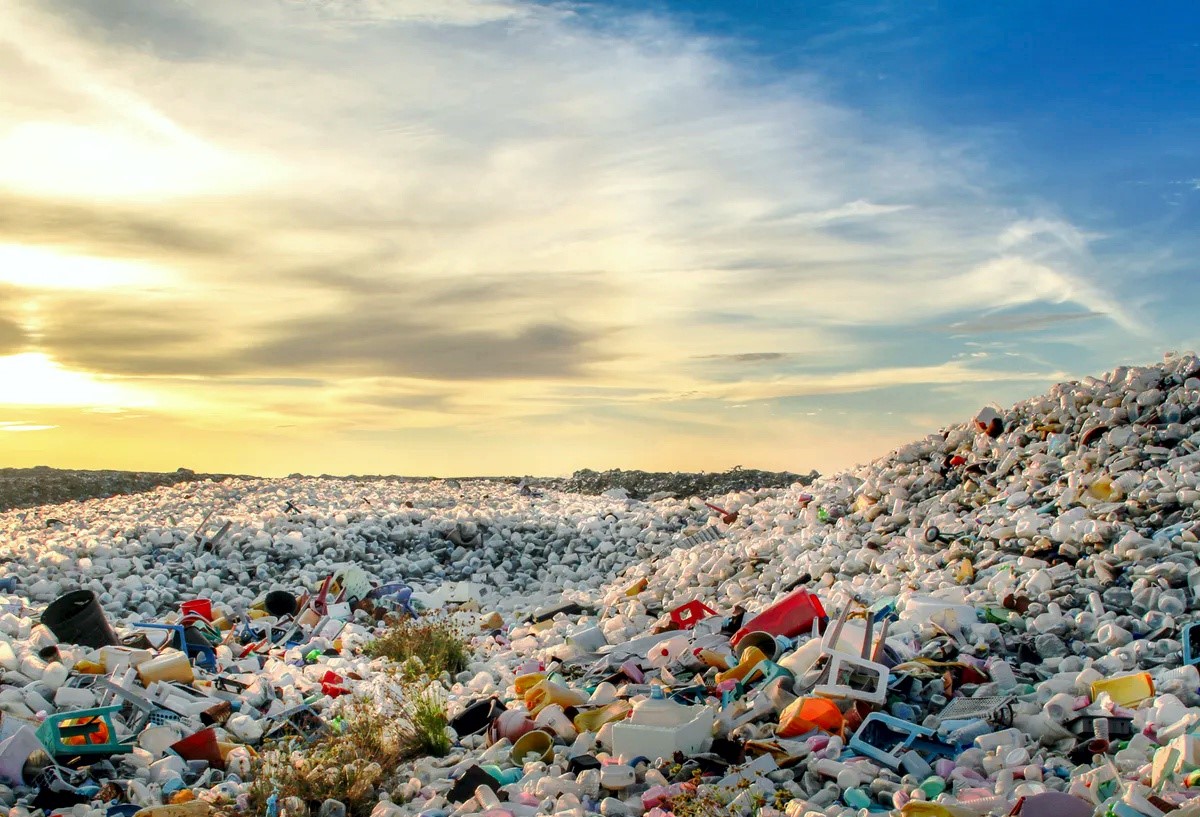 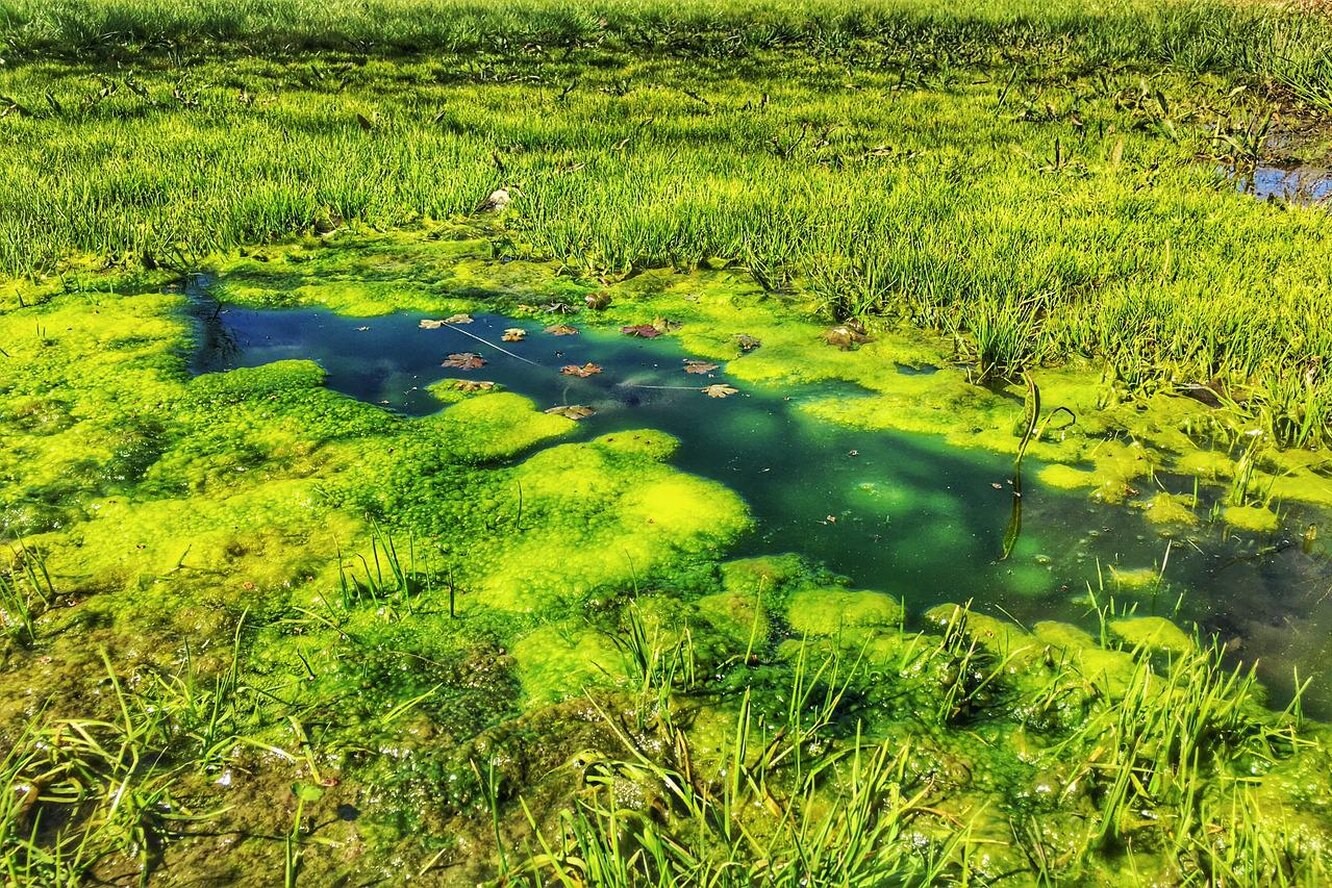 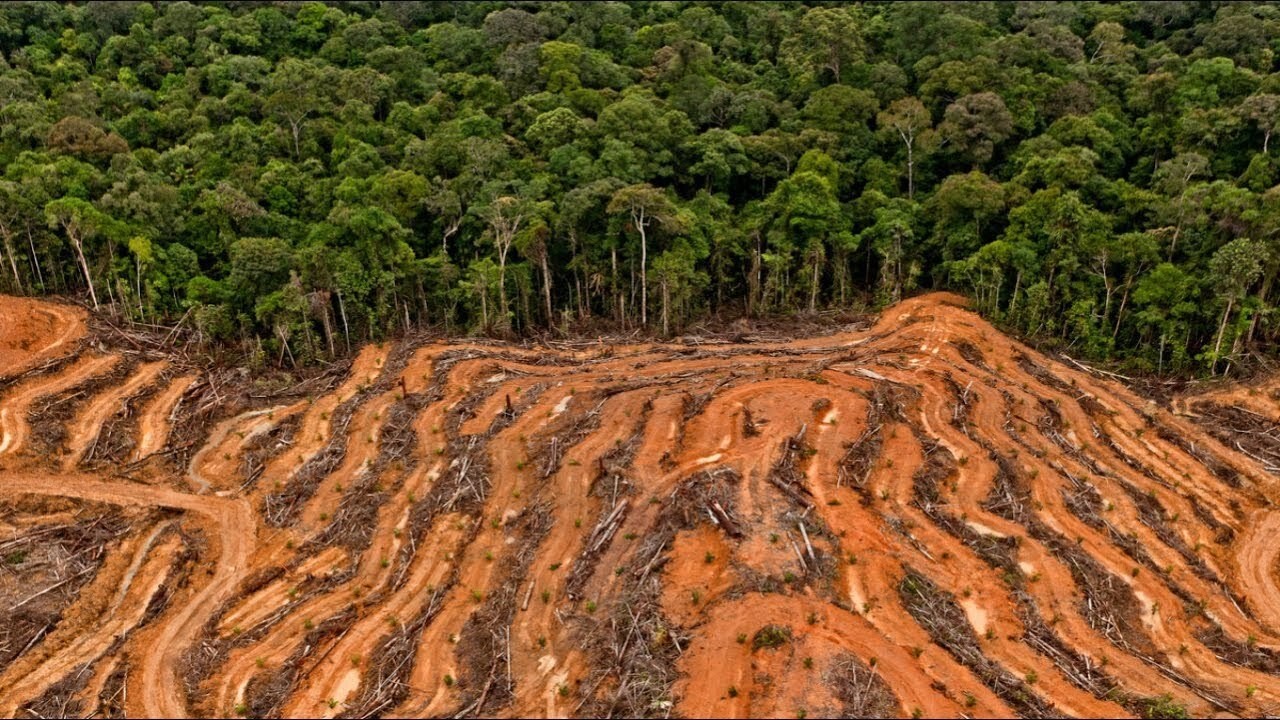 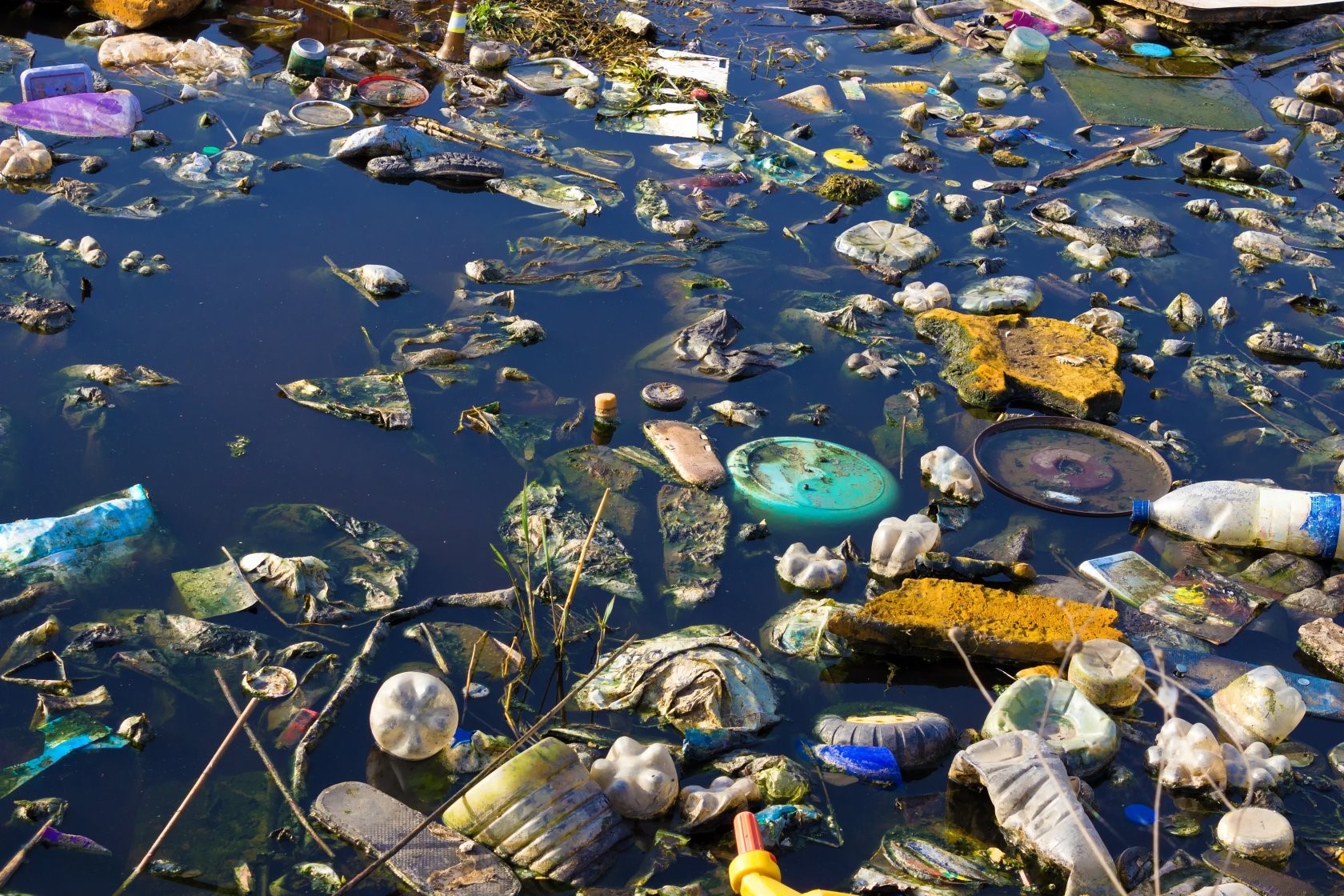 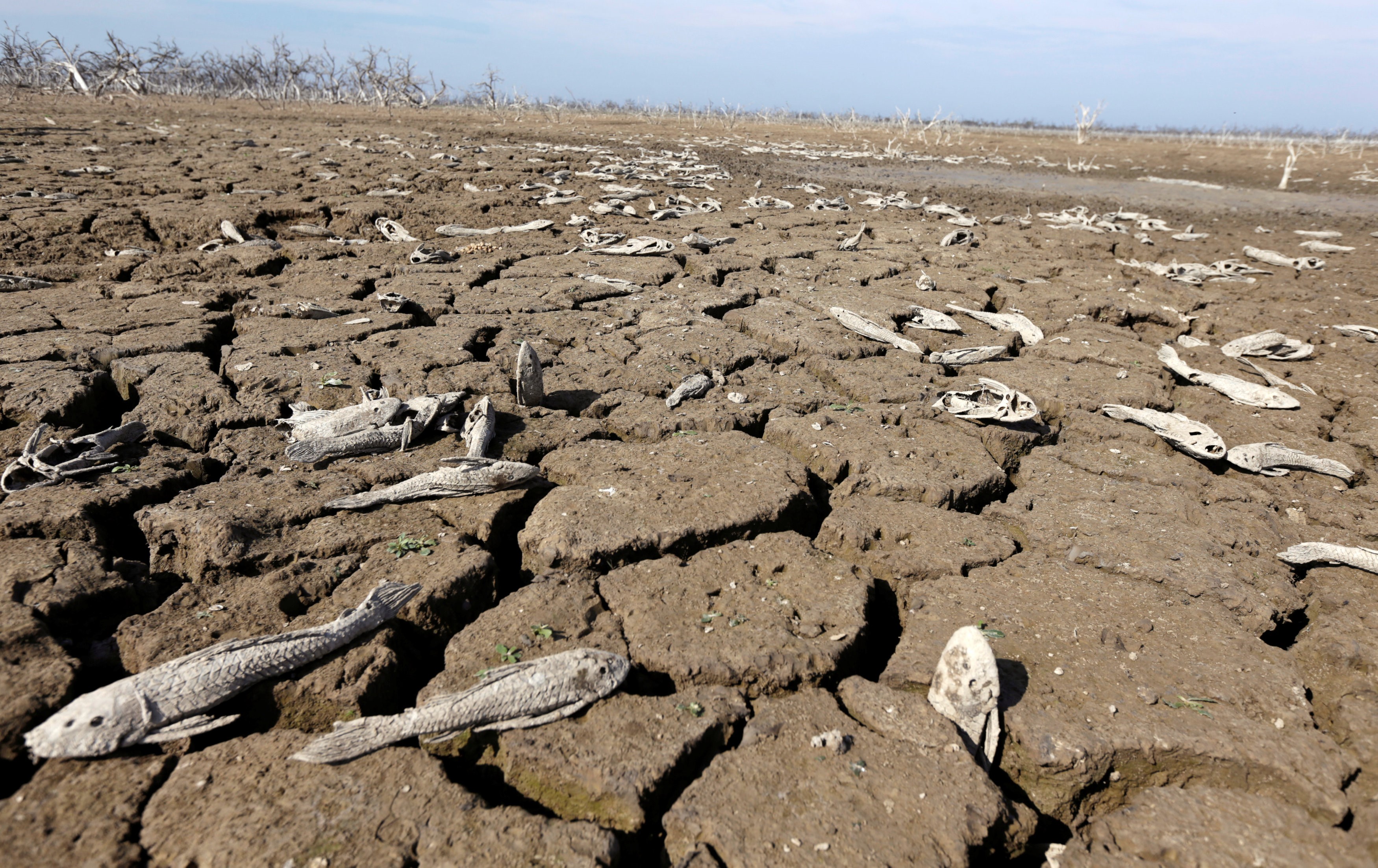 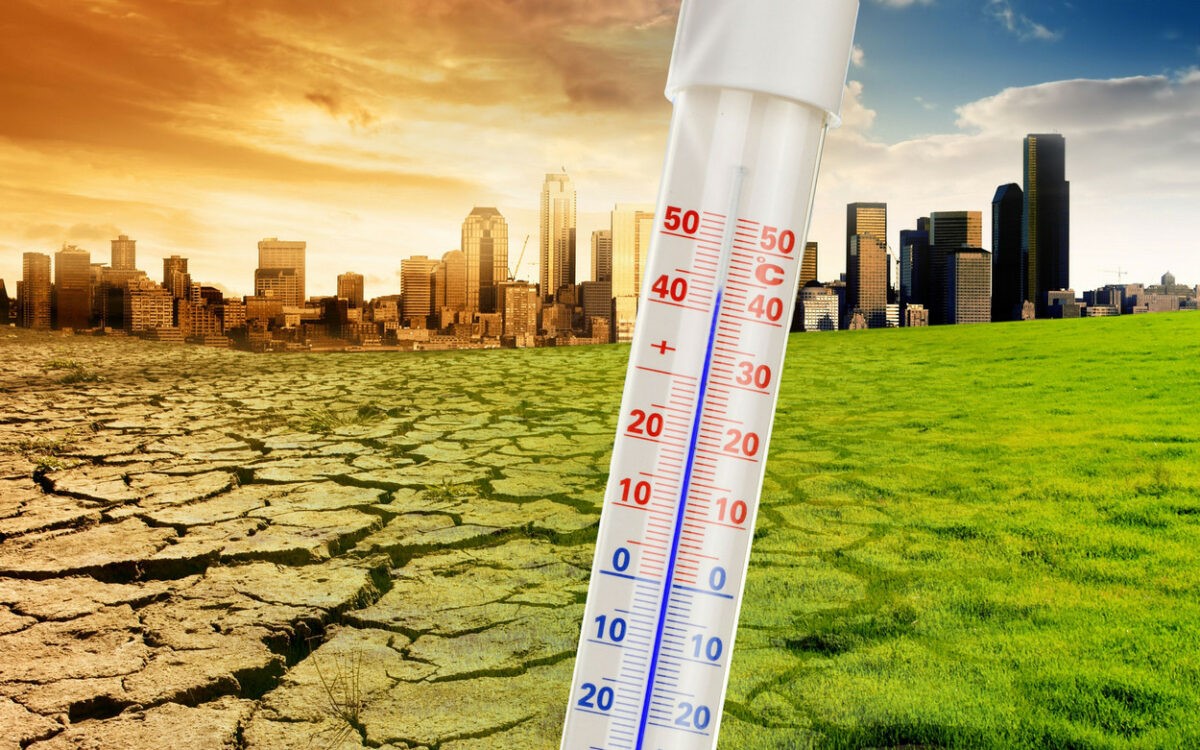 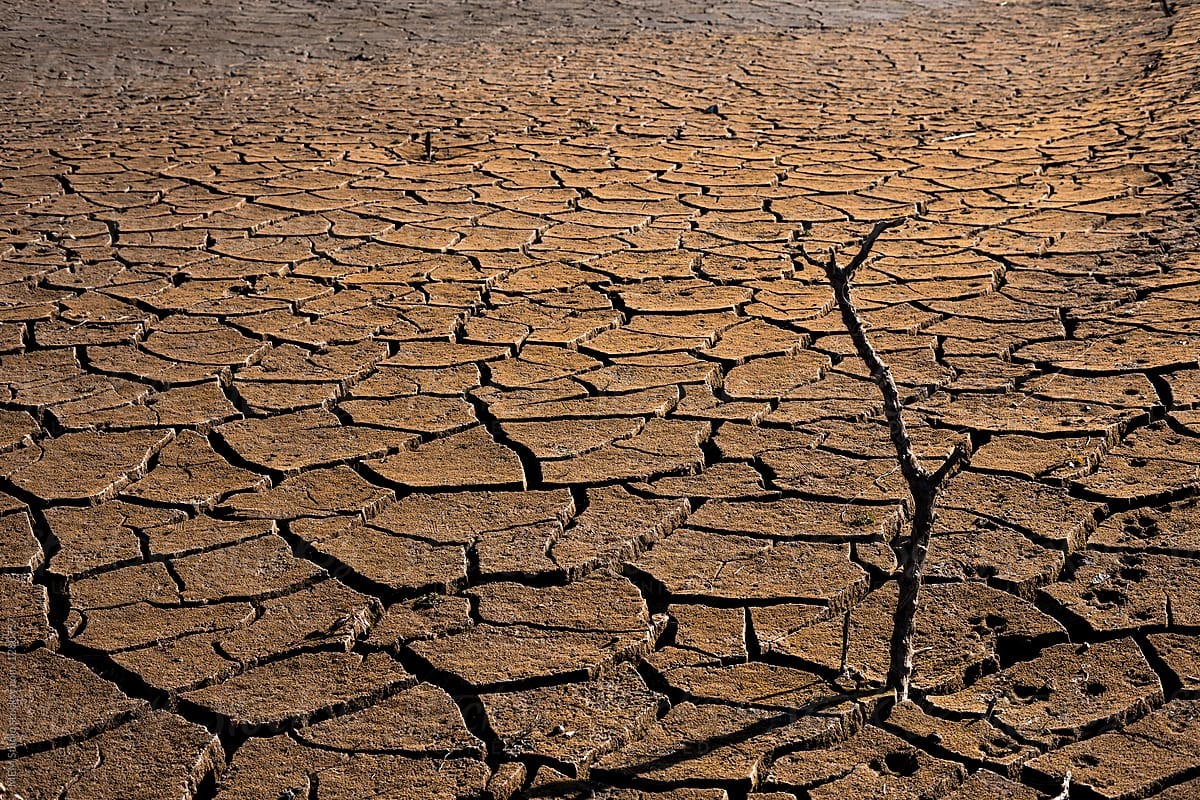 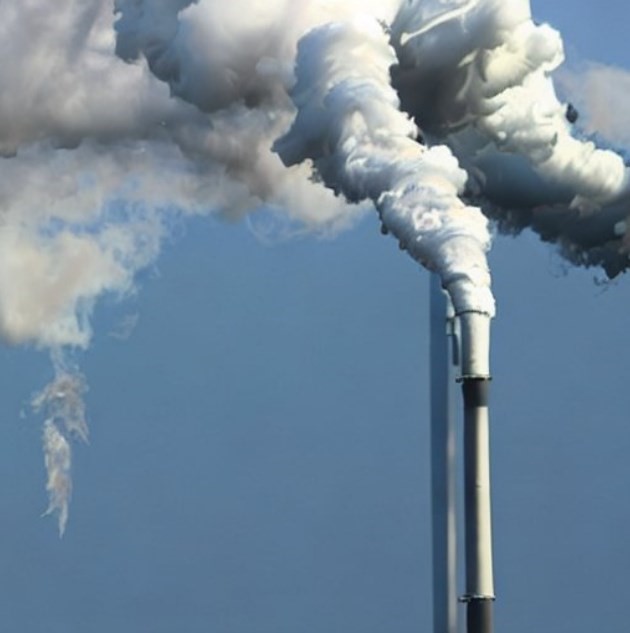 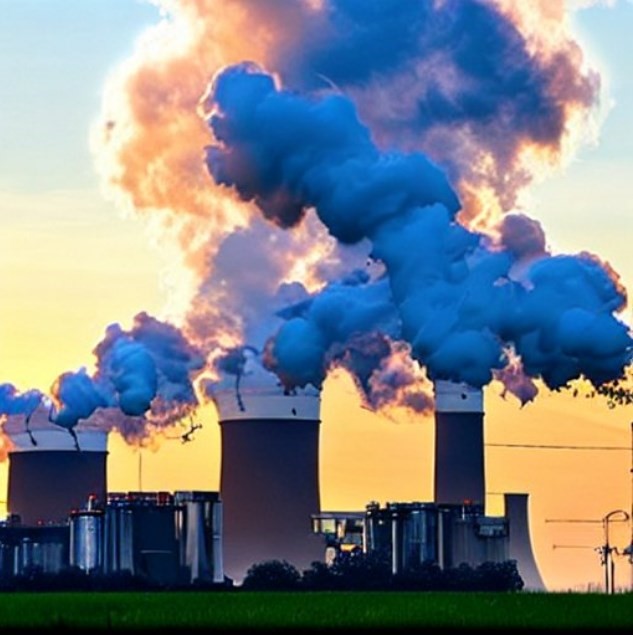 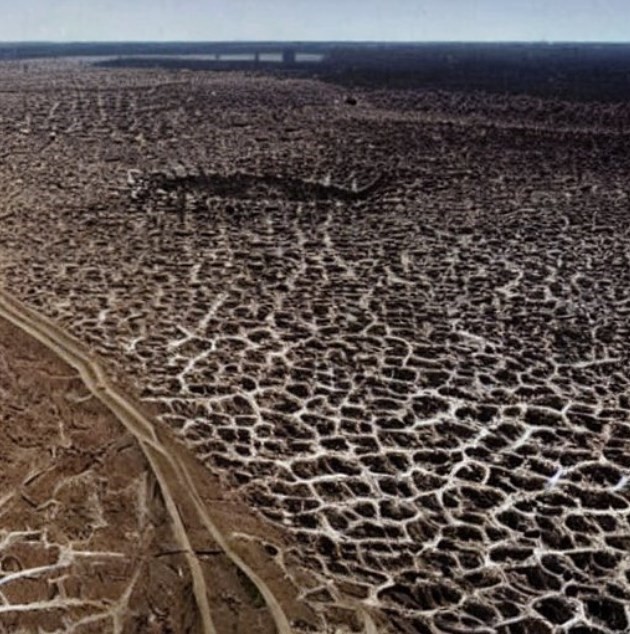 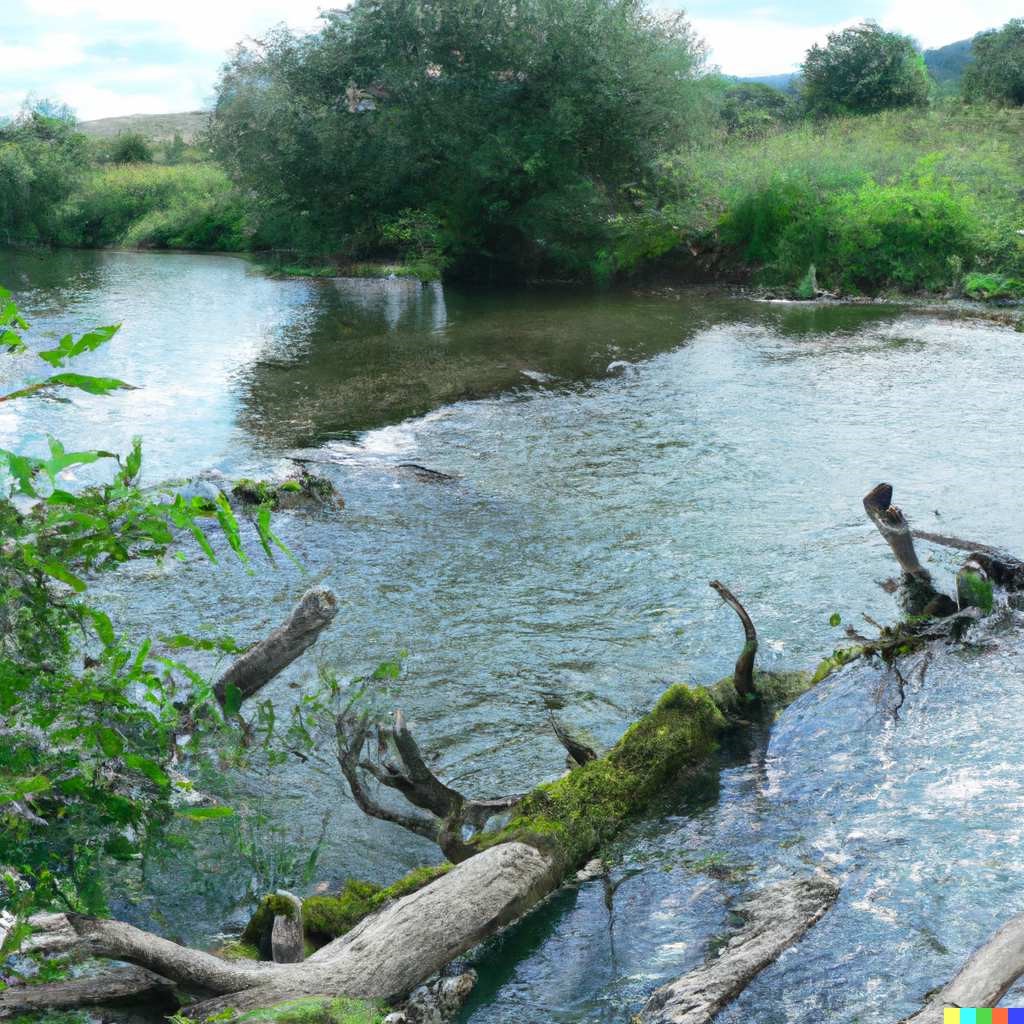 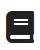 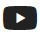 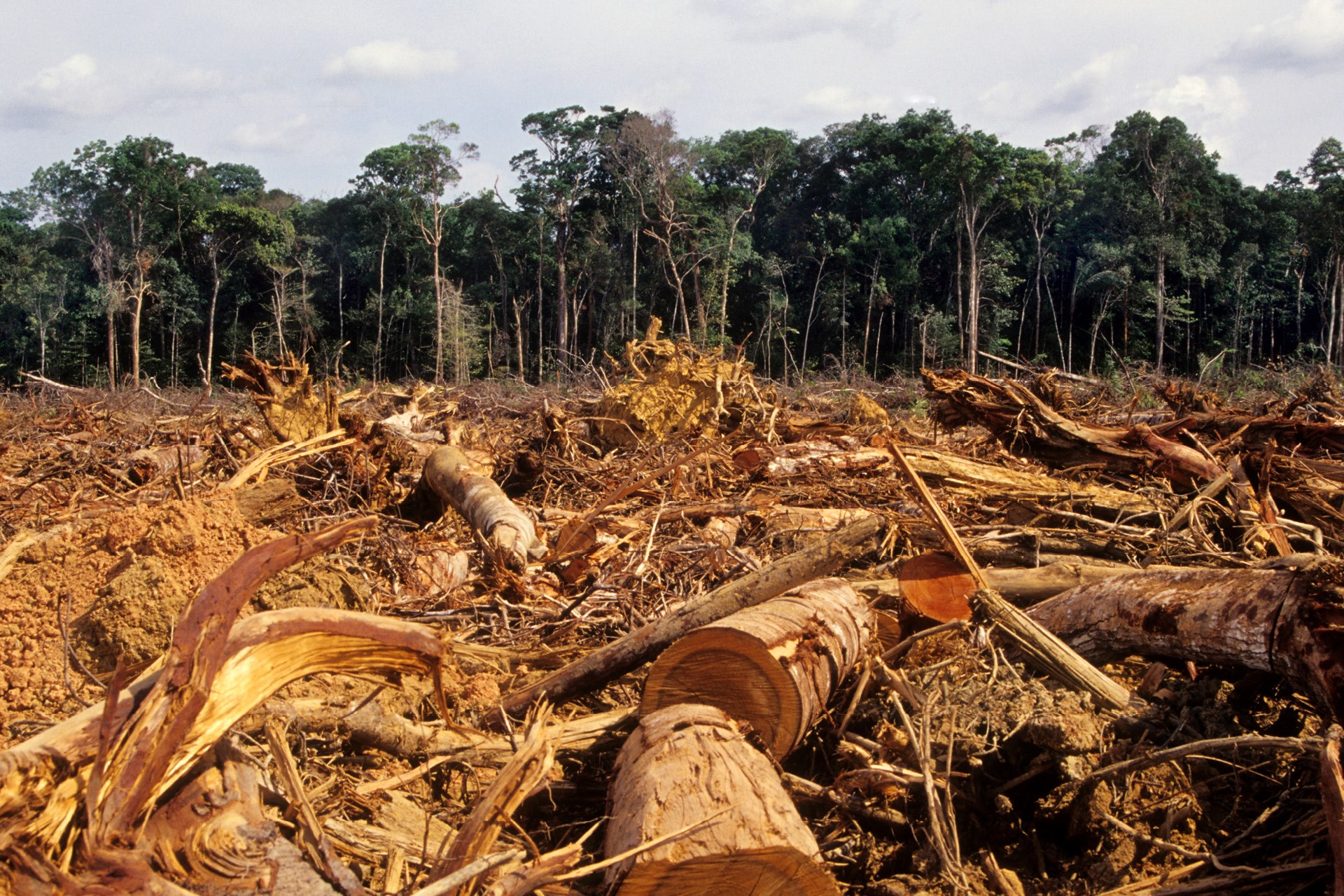 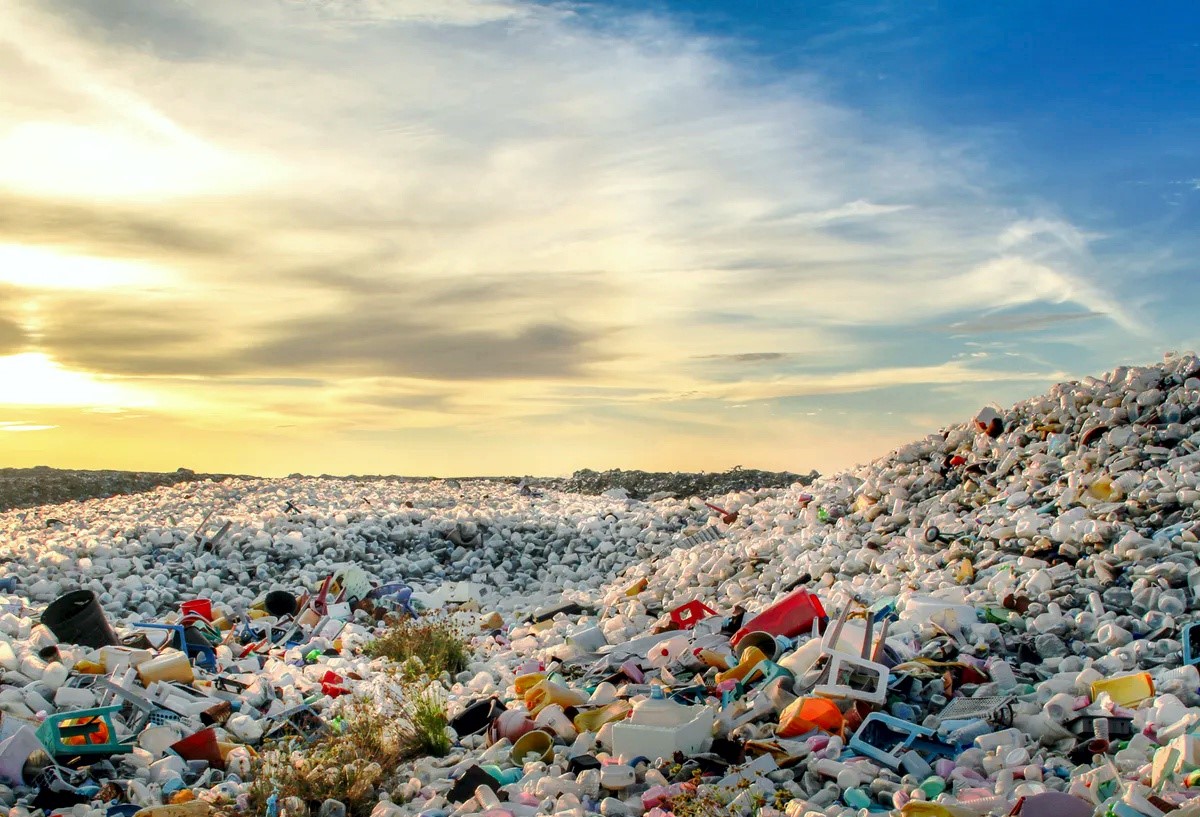 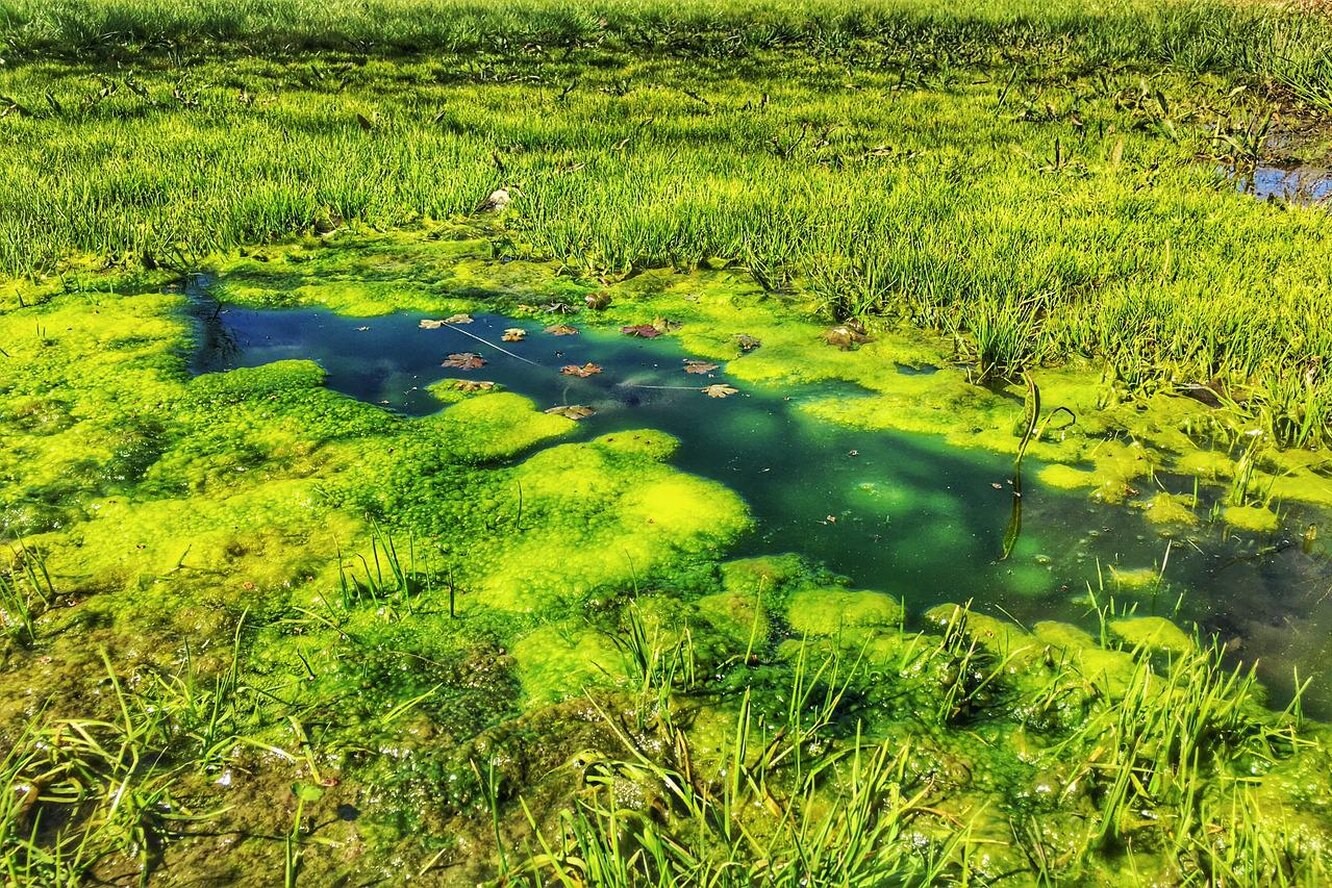 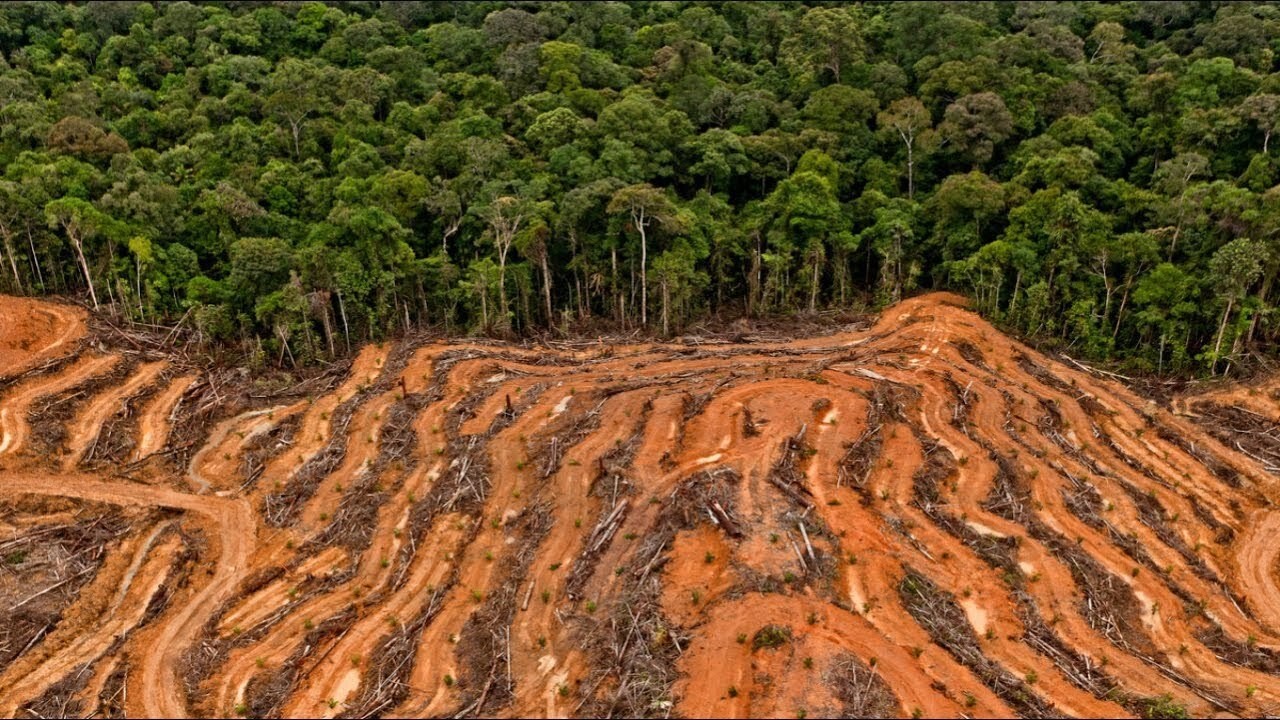 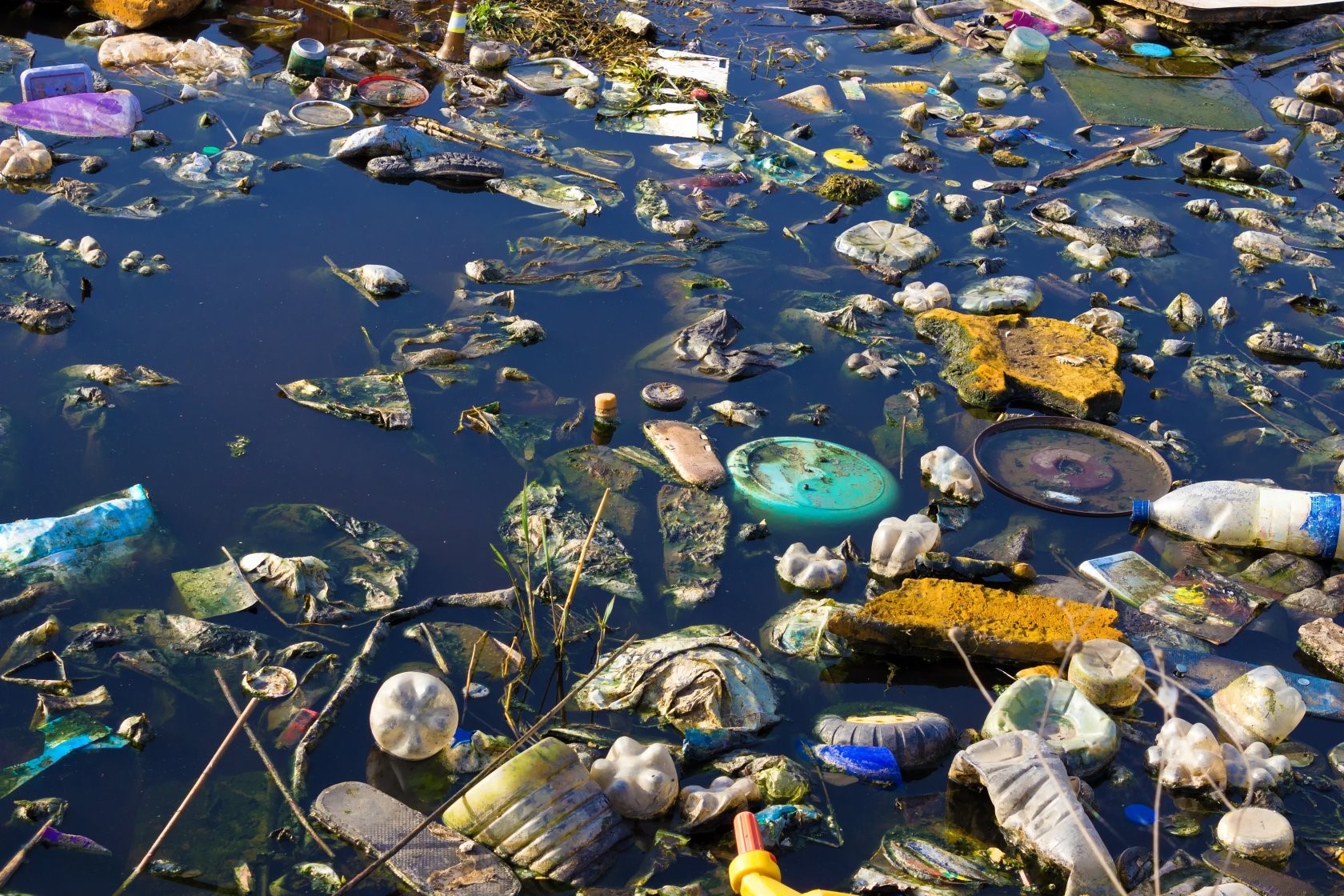 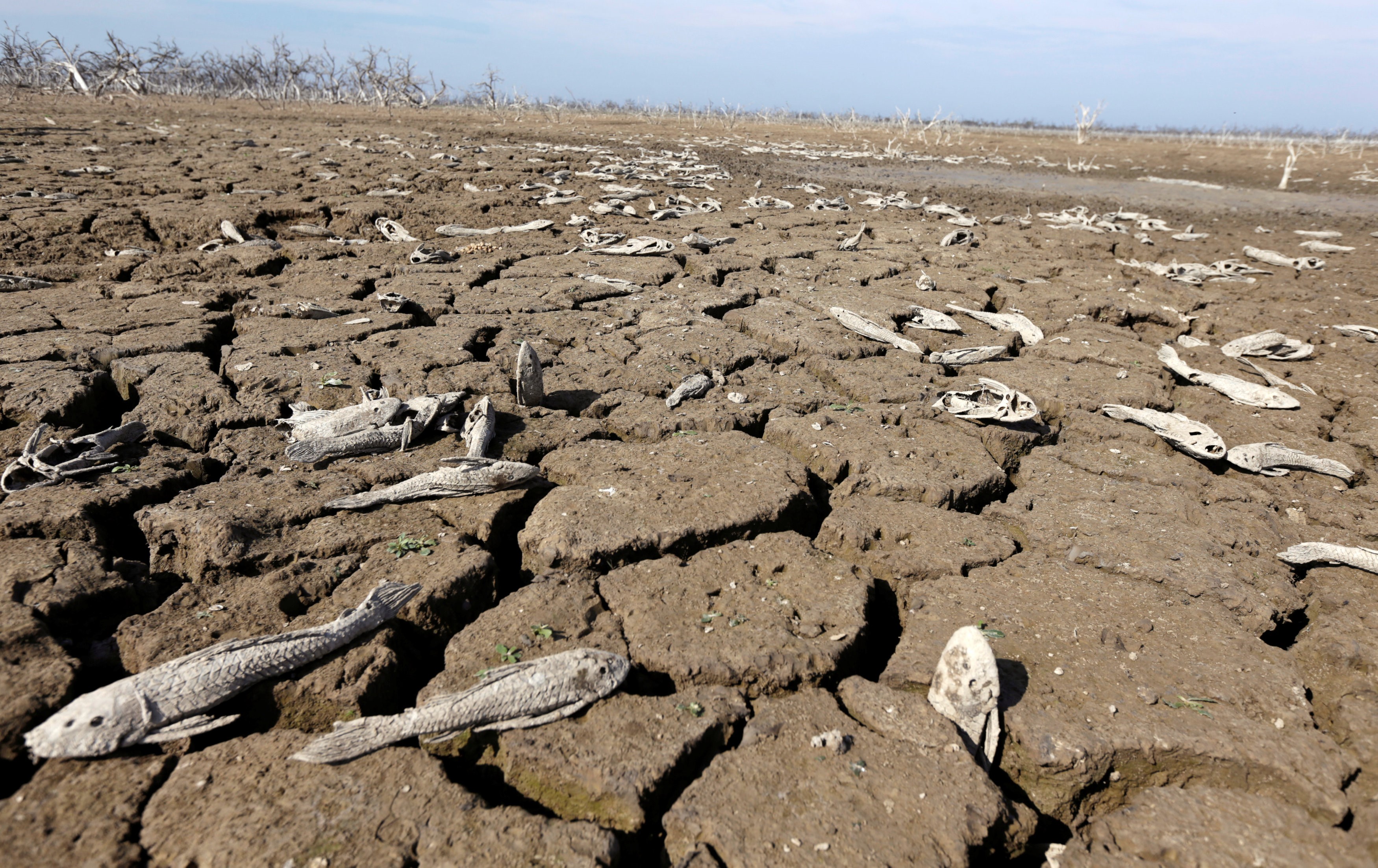 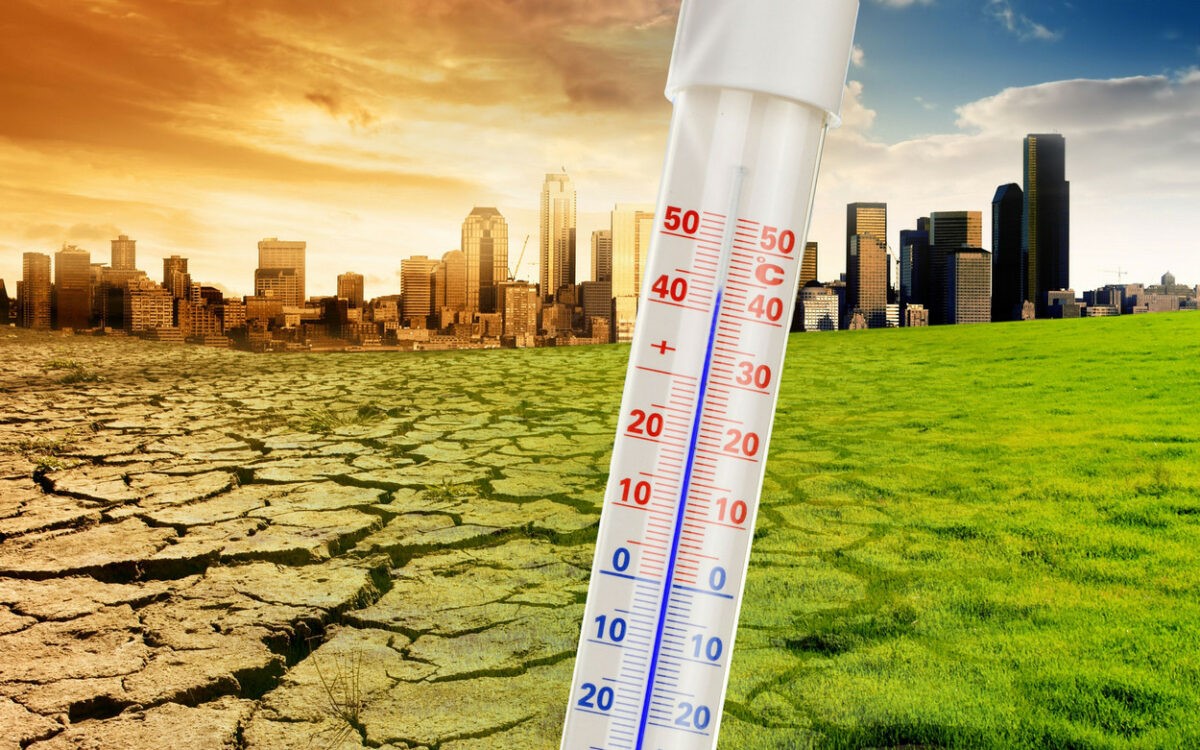 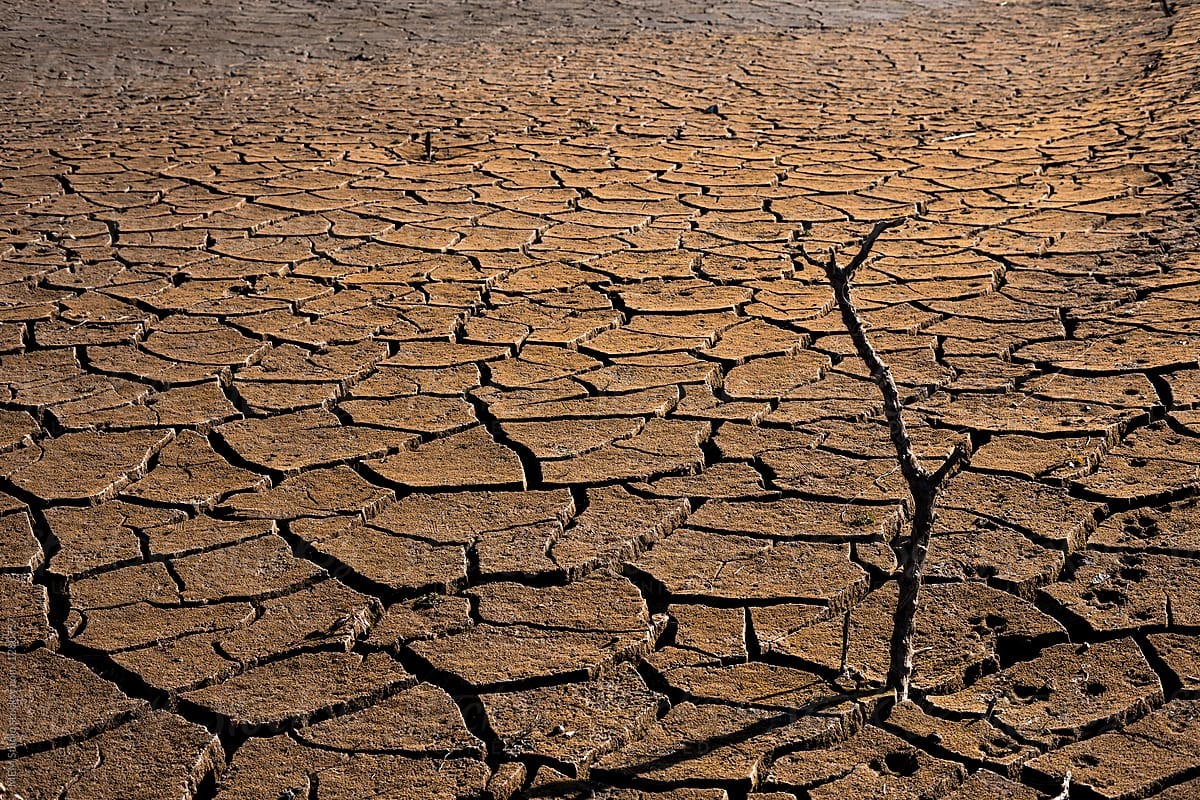 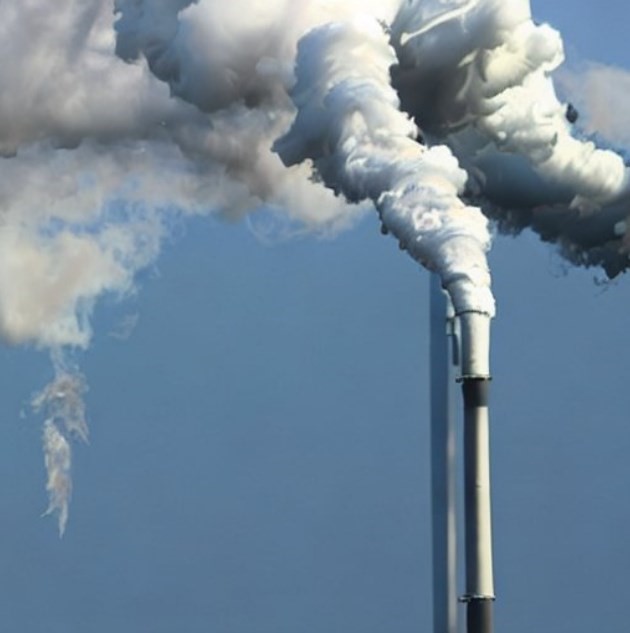 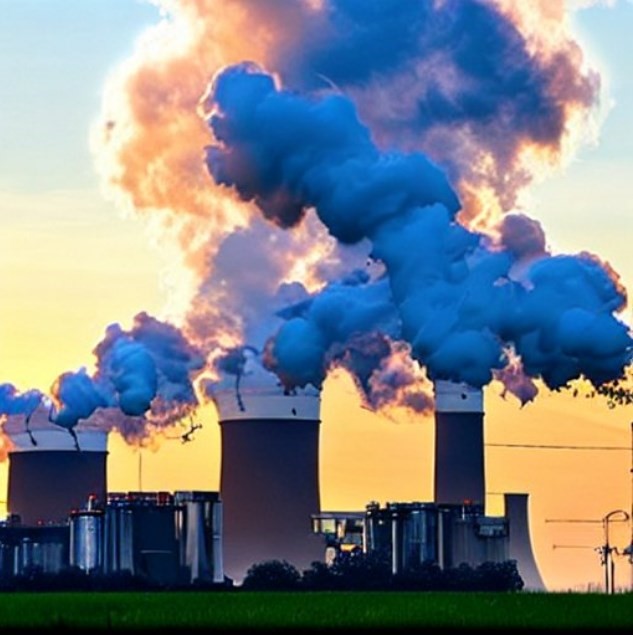 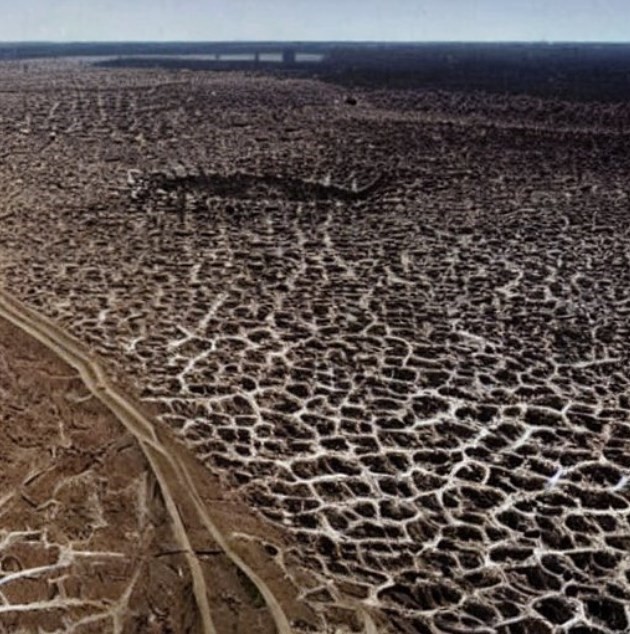 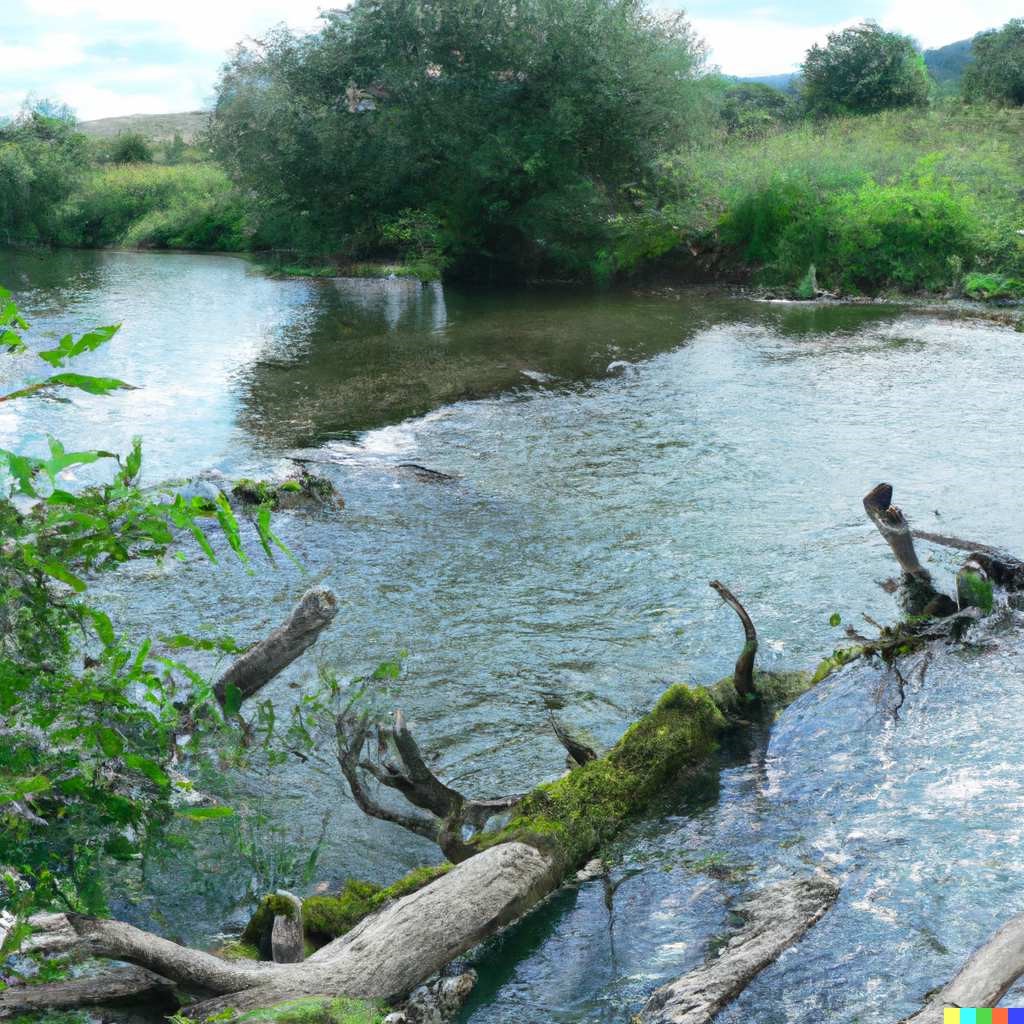 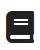 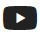 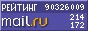 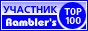 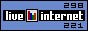 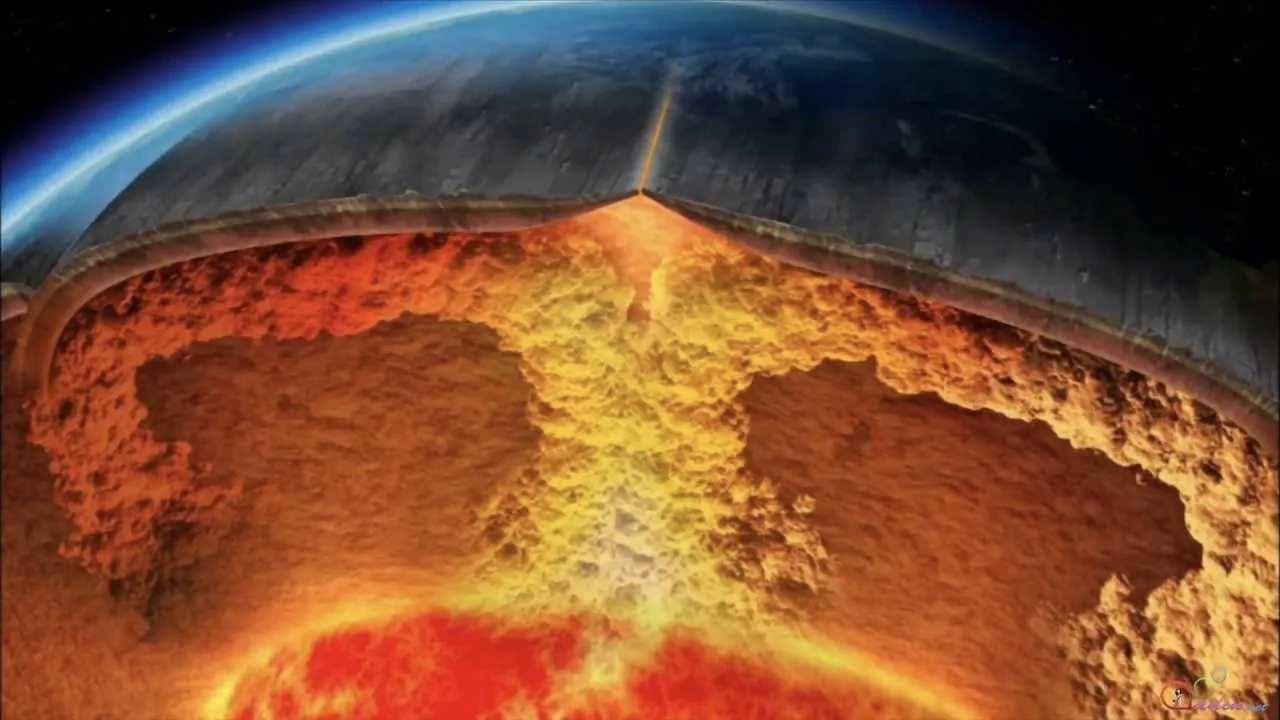 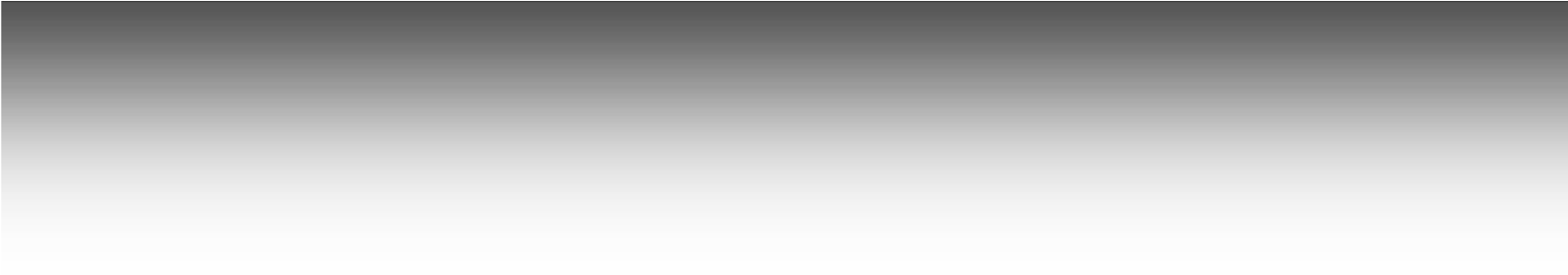 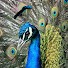 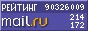 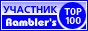 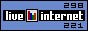 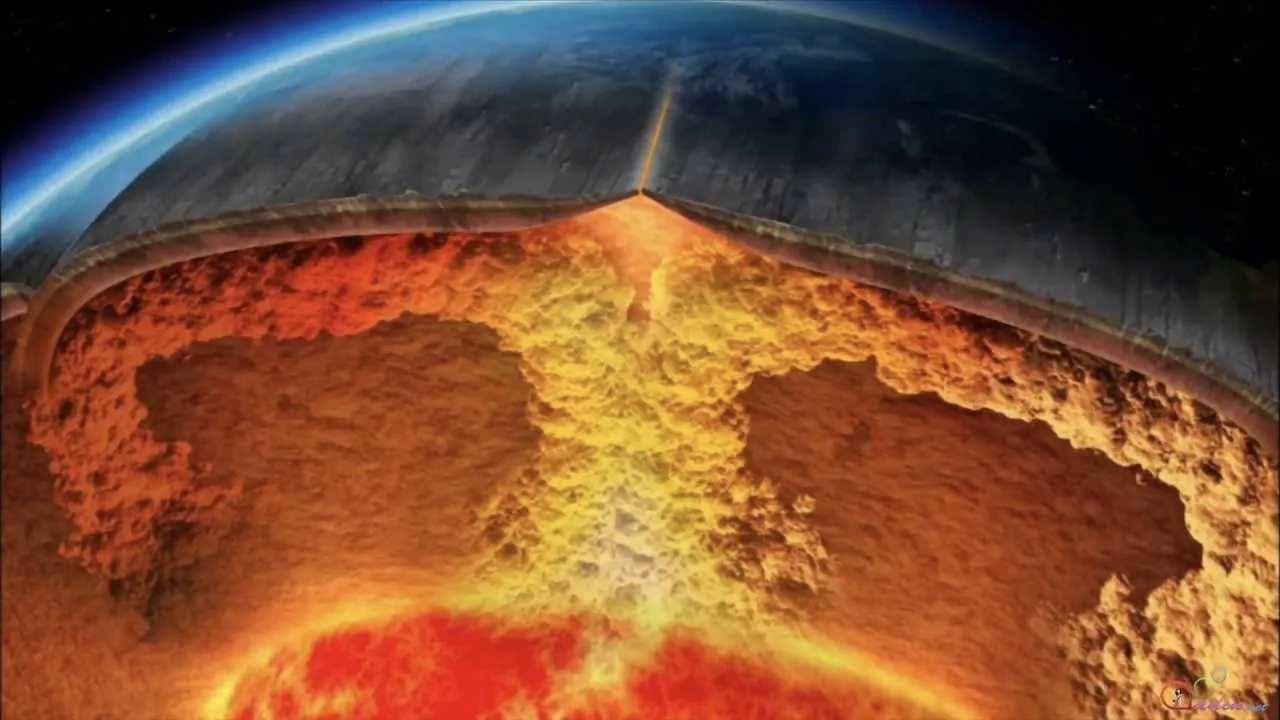 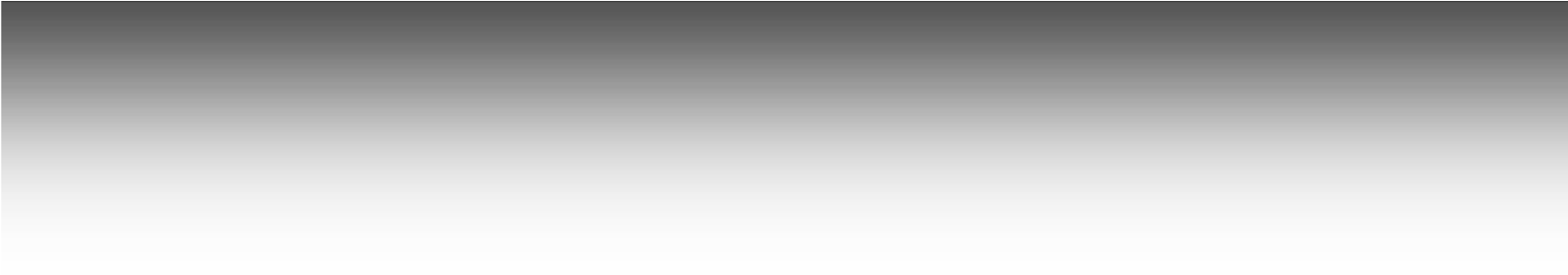 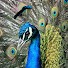 